ФГБУ «Арктический и антарктический научно-исследовательский институт»МЦД МЛИнформационные материалы по мониторингу морского ледяного покрова Арктики и Южного Океана на основе данных ледового картирования и пассивного микроволнового зондирования SSMR-SSM/I-SSMIS-AMSR204.04.2016 - 12.04.2016Контактная информация: лаб. МЦДМЛ ААНИИ, тел. +7(812)337-3149, эл.почта: vms@aari.aq Адрес в сети Интернет: http://wdc.aari.ru/datasets/d0042/  СодержаниеСеверное Полушарие	3Рисунок 1а – Обзорная ледовая карта СЛО и повторяемость кромки за текущую неделю .	3Рисунок 1б – Положение кромки льда и зон разреженных и сплоченных льдов СЛО за последний доступный срок на основе ледового анализа НЛЦ США  	4Рисунок 2 – Обзорная ледовая карта СЛО за текущую неделю и аналогичные периоды 2007-2014 гг.	5Рисунок 3 – Поля распределения средневзвешенной толщины льда на основе совместной модели морского льда – океана ACNFS за текущие сутки и 2010-2014 гг.	6Таблица 1 – Динамика изменения значений ледовитости для акваторий Северной полярной области за текущую неделю по данным наблюдений SSMR-SSM/I-SSMIS	7Таблица 2 - Медианные значения ледовитости для Северной полярной области и 3-х меридиональных секторов за текущие 30 и 7-дневные интервалы и её аномалии от 2009-2014 гг. и интервалов 2005-2015 гг. и 1978-2015 гг. по данным наблюдений SSMR-SSM/I-SSMIS	7Таблица 3 – Экстремальные и средние значения ледовитости для Северной полярной области и 3 меридиональных секторов за текущий 7-дневный интервал по данным наблюдений SSMR-SSM/I-SSMIS, алгоритм NASATEAM	8Рисунок 4 – Ежедневные оценки сезонного хода ледовитости для Северной Полярной Области и её трех меридиональных секторов за период с 26.10.1978 по текущий момент времени по годам.	9Рисунок 5 – Медианные распределения сплоченности льда за текущие 7 и 30 дневные интервалы времени и её разности относительно медианного распределения за те же промежутки за 1978-2015 и 2005-2015гг. на основе расчетов по данным SSMR-SSM/I-SSMIS,алгоритм NASATEAM .	11Южный океан	12Рисунок 6а – Ледовая карта Южного Океана за последний доступный срок (окраска по общей сплоченности	12Рисунок 6б – Ледовая карта Южного Океана за последний доступный срок на (окраска по наиболее старому возрасту) 	13Рисунок 6в – Положение кромки льда и зон разреженных и сплоченных льдов Южного Океана за последний доступный срок на основе ледового анализа НЛЦ США 	14Рисунок 7 – Ежедневные оценки сезонного хода ледовитости Южного Океана и его трёх меридиональных секторов за период с 26.10.1978 по текущий момент времени по годам 	15Рисунок 8 – Медианные распределения общей сплоченности льда за текущие 7 и 30 дневные интервалы времени и её разности относительно медианного распределения за те же промежутки за периоды 1978-2015 и 2005-2015 гг. на основе расчетов по данным SSMR-SSM/I-SSMIS	15Таблица 4 – Динамика изменения значений ледовитости для акваторий Южного океана за текущий 7-дневный интервал  по данным наблюдений SSMR-SSM/I-SSMIS	16Таблица 5 - Медианные значения ледовитости для Южного океана и 3 меридиональных секторов за текущие 30 и 7-дневные интервалы и её аномалии от 2009-2014 гг. и интервалов 2005-2015 гг. и 1978-2015 гг. по данным наблюдений SSMR-SSM/I-SSMIS, алгоритм NASATEAM………	16Таблица 6 – Экстремальные и средние значения ледовитости для Южного океана и 3 меридиональных секторов за текущий 7-дневный интервал по данным наблюдений SSMR-SSM/I-SSMIS, алгоритм NASATEAM	16Приложение 1 – Статистические значения ледовитостей по отдельным акваториям Северной Полярной Области и Южного океана	17Таблица 7 – Средние, аномалии среднего и экстремальные значения ледовитостей для Северной полярной области и её отдельных акваторий за текущие 7 и 30 дневные промежутки времени по данным наблюдений SSMR-SSM/I-SSMIS, алгоритм NASATEAM за период 1978-2015 гг.	17Таблица 8 – Средние, аномалии среднего и экстремальные значения ледовитостей для Южного океана и его отдельных акваторий за текущие 7 и 30 дневные интервалы времени по данным наблюдений SSMR-SSM/I-SSMIS, алгоритм NASATEAM за период 1978-2015 гг.	19Таблица 9 – Динамика изменения значений ледовитости для акваторий Северной полярной области и Южного океана за текущую неделю по данным наблюдений SSMIS	21Характеристика исходного материала и методика расчетов	22Северное Полушарие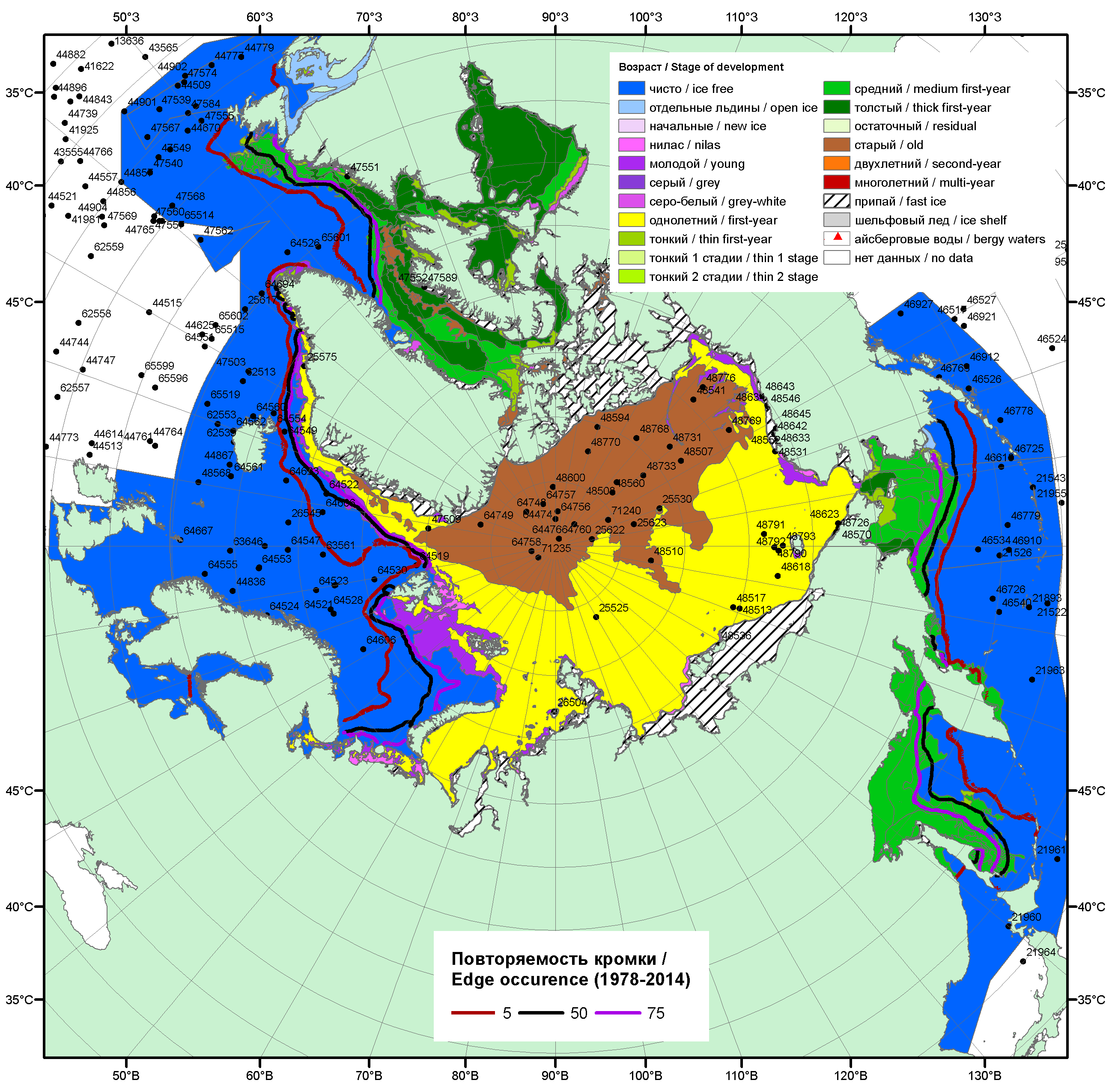 Рисунок 1а – Обзорная ледовая карта СЛО за 04.04 - 12.04.2016 г. на основе ледового анализа ААНИИ (12.04), Национального ледового центра США (07.04), Канадской ледовой службы (04.04), положение метеорологический дрейфующих буев IABP и Argos на 12.04.2016T1200+00 и повторяемость кромки за 06-10.04 за период 1979-2012 гг. по наблюдениям SSMR-SSM/I-SSMIS (алгоритм NASATEAM).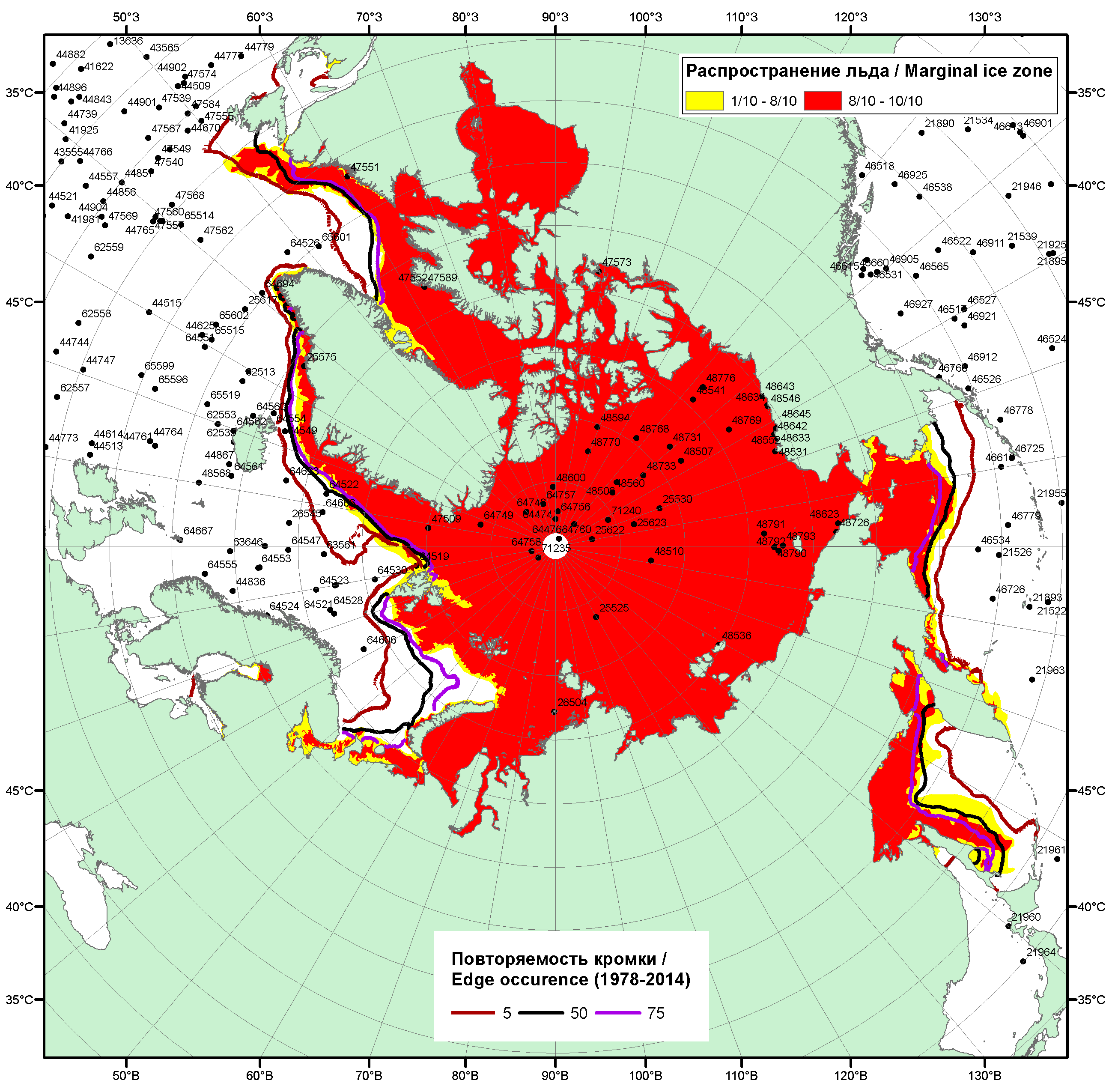 Рисунок 1б – Положение кромки льда и зон разреженных (<8/10) и сплоченных (≥8/10) льдов СЛО за 11.04.2016 г. на основе ледового анализа Национального Ледового Центра США, положение метеорологический дрейфующих буев IABP и Argos на 12.04.2016T1200+00 и повторяемость кромки за 11-15.04 за период 1979-2012 гг. по наблюдениям SSMR-SSM/I-SSMIS (алгоритм NASATEAM)/Рисунок 2 – Обзорная ледовая карта СЛО за 04.04 - 12.04.2016 г. и аналогичные периоды 2007-2015 гг. на основе ледового анализа ААНИИ, Канадской ледовой службы и Национального ледового центра США.Рисунок 3 – Поля распределения средневзвешенной толщины льда на основе совместной модели морского льда – океана ACNFS (HYCOM/NCODA/CICE) 12 апреля 2016 - 2011 гг. Таблица 1 – Динамика изменения значений ледовитости по сравнению с предыдущей неделей для морей Северной полярной области за 04 – 10 апреля 2016 г. по данным наблюдений SSMR-SSM/I-SSMIS-AMSR2Таблица 2 - Медианные значения ледовитости для Северной полярной области, 3-х меридиональных секторов и моря СМП за текущие 30 и 7-дневные интервалы и её аномалии от 2011-2015 гг. и интервалов 2006-2016 гг. и 1978-2016 гг. по данным наблюдений SSMR-SSM/I-SSMIS-AMSR2, алгоритмы NASATEAM/BOOTSTRAPСеверная полярная областьСектор 45°W-95°E (Гренландское - Карское моря)Сектор 95°E-170°W (моря Лаптевых - Чукотское, Берингово, Охотское)Сектор 170°W-45°W (море Бофорта и Канадская Арктика)Северный Ледовитый океанМоря СМП (моря Карское-Чукотское)Таблица 3 – Экстремальные и средние значения ледовитости для Северной полярной области, 3 меридиональных секторов и моря СМП за текущий 7-дневный интервал по данным наблюдений SSMR-SSM/I-SSMIS-AMSR2, алгоритмы NASATEAM/BOOTSTRAPСеверная полярная областьСектор 45°W-95°E (Гренландское - Карское моря)Сектор 95°E-170°W (моря Лаптевых - Чукотское, Берингово, Охотское)Сектор 170°W-45°W (море Бофорта и Канадская Арктика)Северный Ледовитый океанМоря СМП (моря Карское-Чукотское)Рисунок 4 – Ежедневные оценки сезонного хода ледовитости для Северной Полярной Области и трех меридиональных секторов за период 26.10.1978 - 10.04.2016 по годам на основе расчетов по данным SSMR-SSM/I-SSMIS-AMSR2, алгоритмы NASATEAM/BOOTSTRAP: а) Северная полярная область, б) сектор 45°W-95°E (Гренландское – Карское моря), в) сектор 95°E-170°W (моря Лаптевых – Чукотское и Берингово, Охотское), г) сектор 170°W-45°W (море Бофорта и Канадская Арктика), д) Северный Ледовитый океан, е) Северный морской путь (Карское - Чукотское моря).Рисунок 5 – Медианные распределения сплоченности льда за текущие 7 и 30-дневные промежутки и её разности относительно медианного распределения за те же месяца за периоды 1979-2016 (центр) и 2006-2016 гг. (справа) на основе расчетов по данным SSMR-SSM/I-SSMIS-AMSR2, алгоритмы NASATEAM/BOOTSTRAP.Южный океан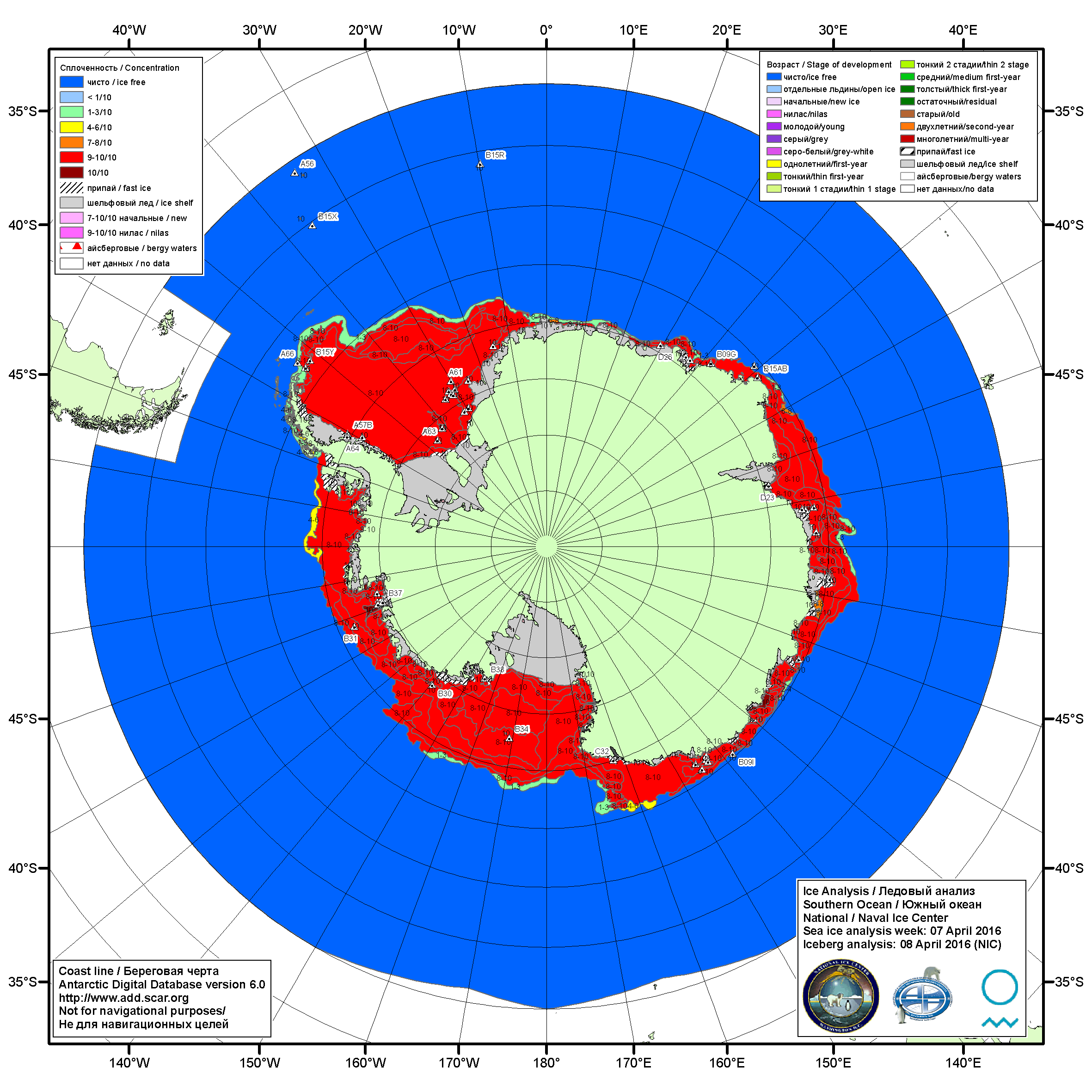 Рисунок 6а – Ледовая карта Южного океана (цветовая окраска по общей сплоченности) и расположение крупных айсбергов на основе информации совместного ледового анализа НЛЦ США, ААНИИ и НМИ (Норвегия) за 07.04.2016.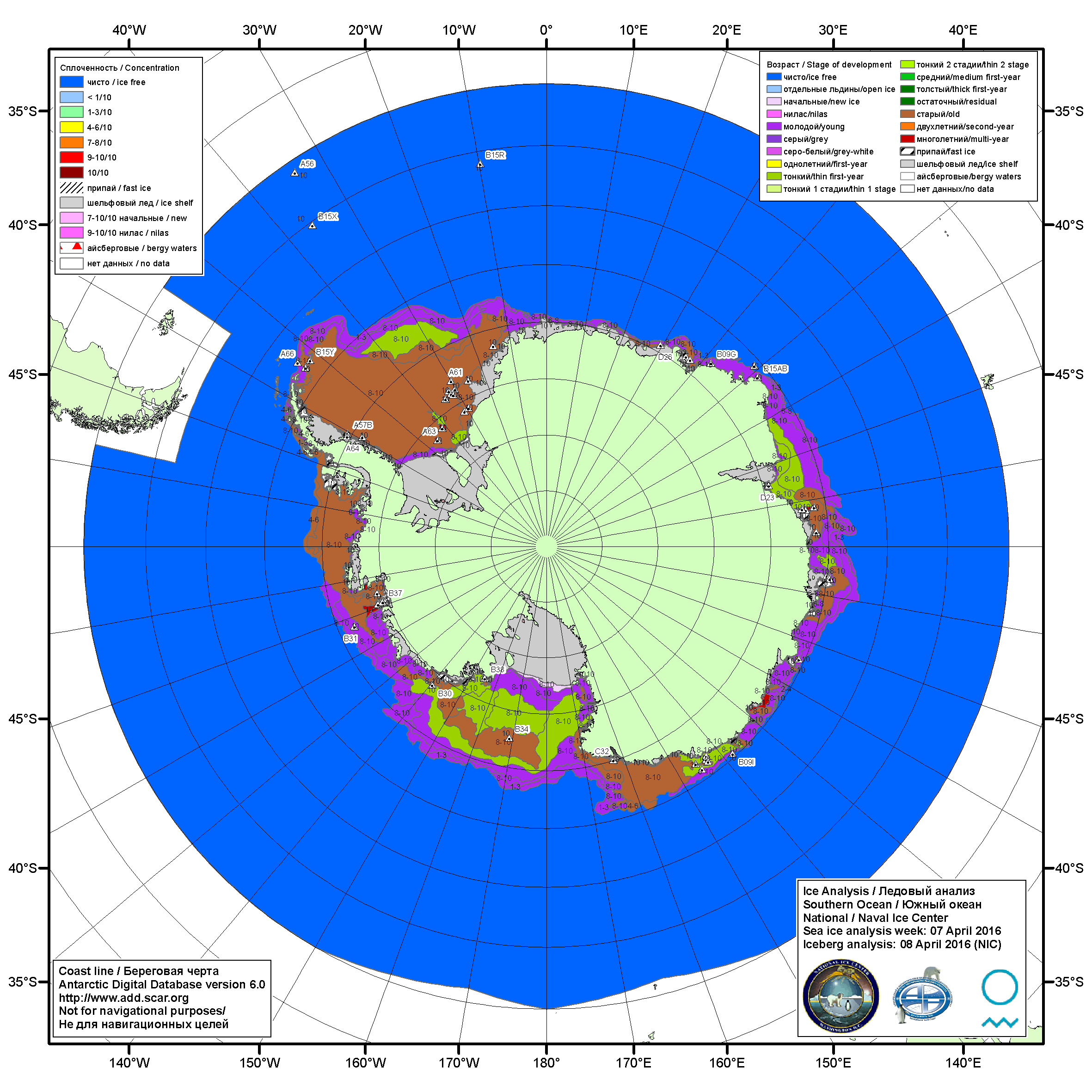 Рисунок 6б – Ледовая карта Южного океана (цветовая окраска по возрасту) и расположение крупных айсбергов на основе информации совместного ледового анализа НЛЦ США, ААНИИ и НМИ (Норвегия) за 07.04.2016.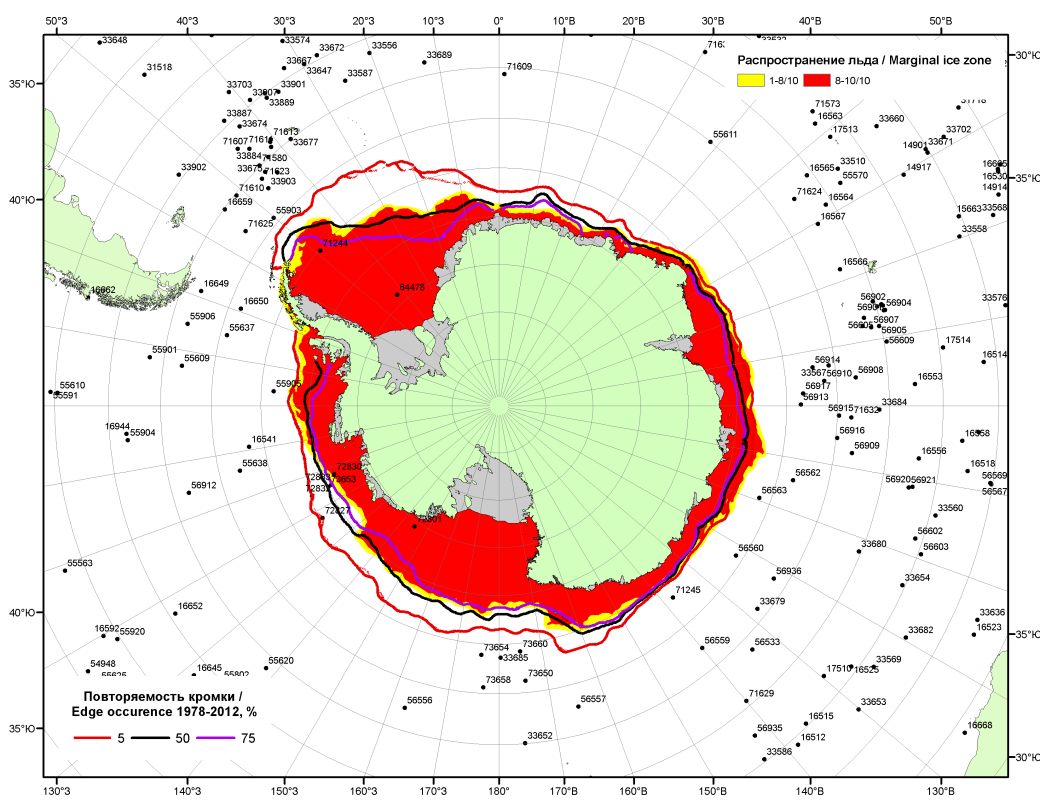 Рисунок 6в – Положение кромки льда и зон разреженных (<8/10) и сплоченных (≥8/10) льдов Южного океана за 11.04.2016 г. на основе ледового анализа Национального Ледового Центра США, положение метеорологический дрейфующих буев IABP и Argos на 12.04.2016T1200+00 и повторяемость кромки за 11-15.04 за период 1979-2012 гг. по наблюдениям SSMR-SSM/I-SSMIS (алгоритм NASATEAM)Рисунок 7 – Ежедневные оценки сезонного хода ледовитости Южного Океана и меридиональных секторов за период 26.10.1978 – 10.04.2016 по годам на основе расчетов по данным SSMR-SSM/I-SSMIS-AMSR2, алгоритм NASATEAM/BOOTSTRAP: а) Южный Океан, б) Атлантический сектор (60°W-30°E, море Уэдделла), в) Индоокеанский сектор (30°E-150°E, моря Космонавтов, Содружества, Моусона), г) Тихоокеанский сектор (150°E-60°W, моря Росса, Беллинсгаузена) Рисунок 8 – Медианные распределения общей сплоченности льда за текущие 7 и 30-дневные промежутки (слева) и её разности относительно медианного распределения за тот же месяц за периоды 1978-2016 (центр) и 2006-2016 гг. (справа) на основе расчетов по данным SSMR-SSM/I-SSMIS-AMSR2, алгоритм NASATEAM/BOOTSTRAPТаблица 4 – Динамика изменения значений ледовитости по сравнению с предыдущей неделей для морей Южного океана за 04 – 10 апреля 2016 г. по данным наблюдений SSMR-SSM/I-SSMISТаблица 5 - Медианные значения ледовитости для Южного океана и 3 меридиональных секторов за текущие 30 и 7-дневные интервалы и её аномалии от 2011-2015 гг. и интервалов 2006-2016 гг. и 1978-2016 гг. по данным наблюдений SSMR-SSM/I-SSMIS-AMSR2, алгоритм NASATEAM/BOOTSTRAPЮжный ОкеанАтлантический сектор (60°W-30°E, море Уэдделла)Индоокеанский сектор (30°E-150°E, моря Космонавтов, Содружества, Моусона)Тихоокеанский сектор (150°E-60°W, моря Росса, Беллинсгаузена)Таблица 6 – Экстремальные значения ледовитости для Южного океана и 3 меридиональных секторов за текущий 7-дневный интервал по данным наблюдений SSMR-SSM/I-SSMIS-AMSR2, алгоритм NASATEAM/BOOTSTRAPЮжный ОкеанАтлантический сектор (60°W-30°E, море Уэдделла)Индоокеанский сектор (30°E-150°E, моря Космонавтов, Содружества, Моусона)Тихоокеанский сектор (150°E-60°W, моря Росса, Беллинсгаузена)Приложение 1 – Статистические значения ледовитостей по отдельным акваториям Северной Полярной Области и Южного океанаТаблица 7 – Средние, аномалии среднего и экстремальные значения ледовитостей для Северной полярной области и её отдельных акваторий за текущие 7-дневный (неделя) и 30-дневный промежутки времени по данным наблюдений SSMR-SSM/I-SSMIS, алгоритм NASATEAM/BOOTSTRAP за период 1978-2016 гг.04-10.0411.03-10.04Таблица 8 – Средние, аномалии среднего и экстремальные значения ледовитостей для Южного океана и его отдельных акваторий за текущие 7-дневный (неделя) и 30-дневный промежутки времени по данным наблюдений SSMR-SSM/I-SSMIS, алгоритм NASATEAM/BOOTSTRAP за период 1978-2016 гг.04-10.0411.03-10.04Таблица 9 – Динамика изменения значений ледовитости по сравнению с предыдущей неделей для морей Северной полярной области и Южного океана за текущий 7-дневный (неделя) промежуток времени по данным наблюдений SSMIS04-10.0404-10.0404-10.0404-10.0404-10.0404-10.0404-10.04Характеристика исходного материала и методика расчетовДля иллюстрации ледовых условий Арктического региона представлены совмещенные региональные карты ААНИИ, ГМЦ России, ледовой службы Германии (BSH), Канадской ледовой службы – КЛС и Национального ледового центра США - НЛЦ. Совмещение карт выполнено путем перекрытия слоев (ААНИИ, слой #1), (региональная карта НЛЦ, слой #1), (ГМЦ России, слой #1), (BSH, слой #1) -> (КЛС, слой #2)  –> (обзорная карта НЛЦ, слой #3). Как результат, карты ААНИИ характеризуют ледовые условия морей Гренландского…Бофорта и Охотского, карты ГМЦ России – Азовского, Каспийского и Белого, карты НЛЦ – Берингова моря, карты BSH – Балтийского карты КЛС - морей Бофорта, Канадского архипелага, Баффина, Девисова пролива, Лабрадор, Св. Лаврентия, а НЛЦ - Арктического Бассейна, Линкольна,  южной части Гренландского моря, а также в летний период – моря Бофорта, Чукотское и Берингово (при этом полный охват карт НЛЦ – вся акватория СЛО и субполярные моря). Для построения совмещенных карт используется архив данных в обменном формате ВМО СИГРИД3 Мирового центра данных по морскому льду (МЦД МЛ). В пределах отдельного срока выборка карт из архива проводилась по критериям близости карт к сроку выпуска карты ААНИИ с максимальным интервалом времени между картами до 7 суток (день недели выпуска карт ААНИИ и ГМЦ России– каждая среда, BSH – каждый понедельник, КЛС – каждый вторник, НЛЦ – 1 раз в 2 недели по вторникам для циркумполярных карт и понедельник – четверг для региональных карт). Для иллюстрации полей толщин льда СЛО использованы ежедневные данные по распределению средневзвешенной толщины льда численной модели ACNFS. Численная модель ACNFS имеет пространственное разрешение 1/12° и является совместной моделью морского льда – океана диагностики и краткосрочного прогнозирования состояния ледяного покрова  всех акваторий Северного полушария севернее 40 с.ш. В модели ACNFS используется ледовый блок CICE (Hunke and Lipscomb, 2008), совмещенный с  моделью океана HYCOM (Metzger et al., 2008, 2010). Атмосферный форсинг включает поля приземных метеопараметров и радиационного баланса поверхности. Исходная ледовая информация, используемая для расчетов по модели, включают данные альтиметра, ТПО, сплоченность, профиля температуры и солёности воды.Для иллюстрации ледовых условий Южного океана, а также Северной Полярной области за последние сутки используются ежедневные циркумполярные ледовые информационные продукты НЛЦ США по оценке расположения кромки льда и ледяных массивов - MIZ (Marginal Ice Zone). Для цветовой окраски карт использован стандарт ВМО (WMO/Td. 1215) для зимнего (по возрасту) и летнего (по общей сплоченности) периодов. Следует также отметить, что в зонах стыковки карт ААНИИ, ГМЦ России, КЛС и НЛЦ наблюдается определенная несогласованность границ и характеристик ледовых зон вследствие ряда различий в ледовых информационных системах подготавливающих служб (карты для Балтийского моря представлены только BSH или ААНИИ). Однако, данная несогласованность несущественна для целей интерпретации ледовых условий в рамках настоящего обзора. Для получения оценок ледовитости (extent) и приведенной ледовитости – площади льда (area) отдельных секторов, морей, частей морей Северной полярной области и Южного океана и климатического положения кромок заданной повторяемости на основе данных спутниковых систем пассивного микроволнового зондирования SSMR-SSM/I-SSMIS-AMSR2 в МЦД МЛ ААНИИ принята следующая технология расчетов:источник данных – архивные (Cavalieri et al., 2008, Meier et al., 2006) и квазиоперативные (Maslanik and Stroeve, 1999) c задержкой 1-2 дня ежедневные матрицы (поля распределения) оценок общей сплоченности Северной (севернее 45° с.ш.) и Южной (южнее 50° с.ш.) Полярных областей на основе обработанных по алгоритму NASATEAM данных многоканальных микроволновых радиометров SSMR-SSM/I-SSMIS ИСЗ NIMBUS-7 и DMSP за период с 26.10.1978 г. по настоящий момент времени, копируемые с сервера НЦДСЛ;источник данных – ежедневные матрицы (поля распределения) оценок общей сплоченности Северной и Южной полярной областей на основе обработанных по алгоритму Bootstrap данных многоканального микроволнового радиометра AMSR2 ИСЗ GCOM-W1(SHIZUKU) за период с 01.07.2012 г. по настоящий момент времени, предоставленные Японским космическим агентством (provided by JAXA);область расчета – Северная и Южная Полярные области и их регионы с использованием масок океан/суша НЦДСЛ (http://nsidc.org/data/polar_stereo/tools_masks.html);границы используемых масок расчета отдельных меридиональных секторов, морей, частей морей Северной полярной области и Южного океана представлены на рисунках П1 – П2, не совпадают с используемыми в НЦДСЛ масками для отдельных акваторий Мирового океана и основаны на номенклатуре ААНИИ для морей Евразийского шельфа (Гренландское - Чукотское), Атласе Северного ледовитого океана (1980) и Атласе океанов (1980) издательства ГУНИО МО.вычислительные особенности расчета – авторское программное обеспечение ААНИИ с сохранением точности расчетов и оценке статистических параметров по гистограмме распределения и свободно-распространяемое программное обеспечение GDAL для векторизации полей климатических параметров;Исходная информация в формате ВМО СИГРИ3 доступна на сервере МЦД МЛ по адресам http://wdc.aari.ru/datasets/d0004 (карты ААНИИ), http://wdc.aari.ru/datasets/d0031 (карты КЛС), http://wdc.aari.ru/datasets/d0032 (карты НЛЦ), ), http://wdc.aari.ru/datasets/d0033  (карты ГМЦ России) и ), http://wdc.aari.ru/datasets/d0035 (карты BSH).   В графическом формате PNG совмещенные карты ААНИИ-КЛС-НЛЦ доступны по адресу http://wdc.aari.ru/datasets/d0040. Результаты расчетов ледовитости Северной, Южной полярных областей, их отдельных меридиональных секторов, морей и частей морей доступны на сервере МЦД МЛ ААНИИ в каталогах соответственно http://wdc.aari.ru/datasets/ssmi/data/north/extent/ и http://wdc.aari.ru/datasets/ssmi/data/south/extent/.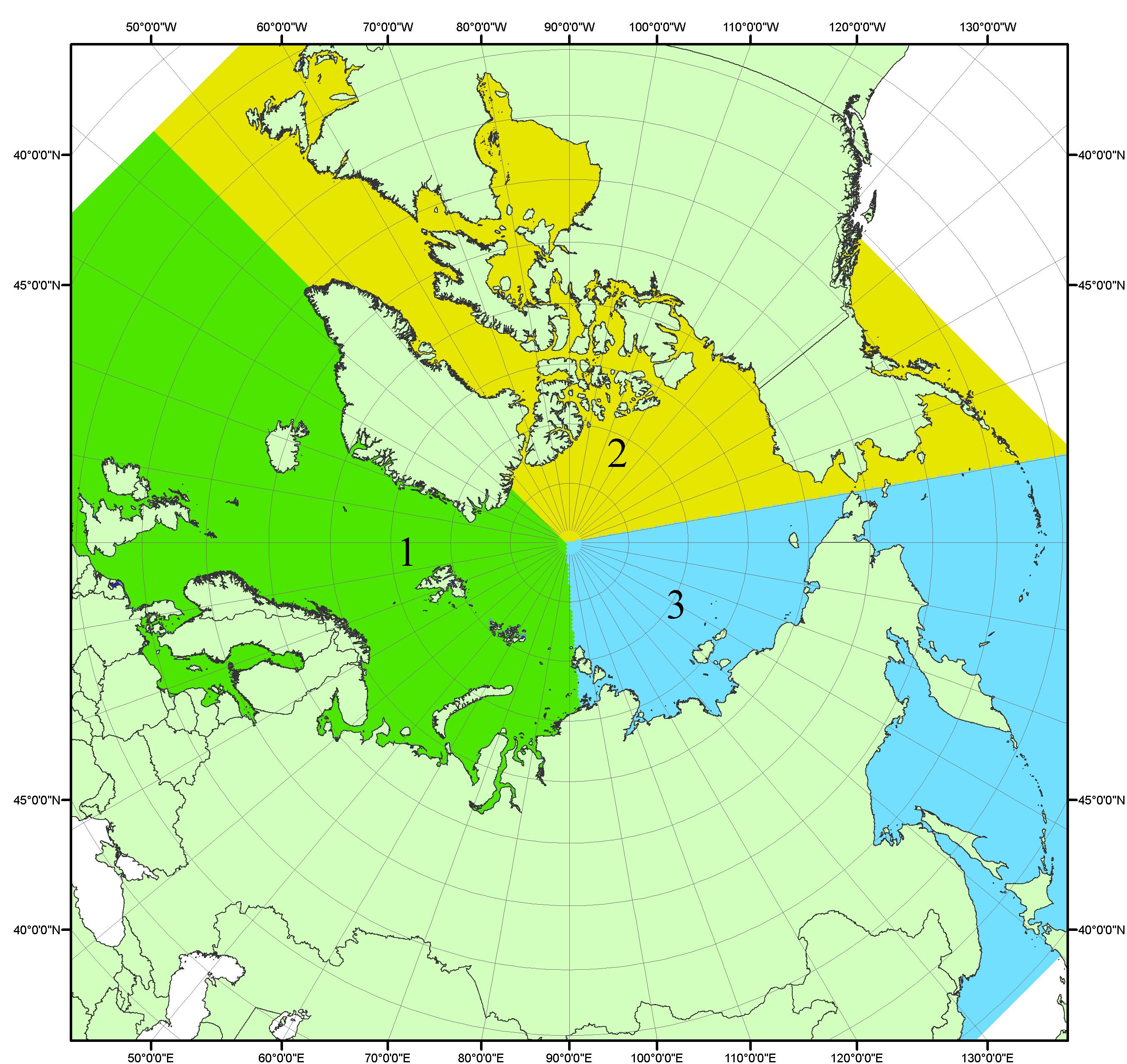 Рисунок П1 – Секторальное деление северной полярной области. 1 - Сектор 45°W-95°E (Гренландское - Карское моря); 2 - Сектор 170°W-45°W (море Бофорта и Канадская Арктика); 3 - Сектор 95°E-170°W (моря Лаптевых - Чукотское, Берингово, Охотское, Японское)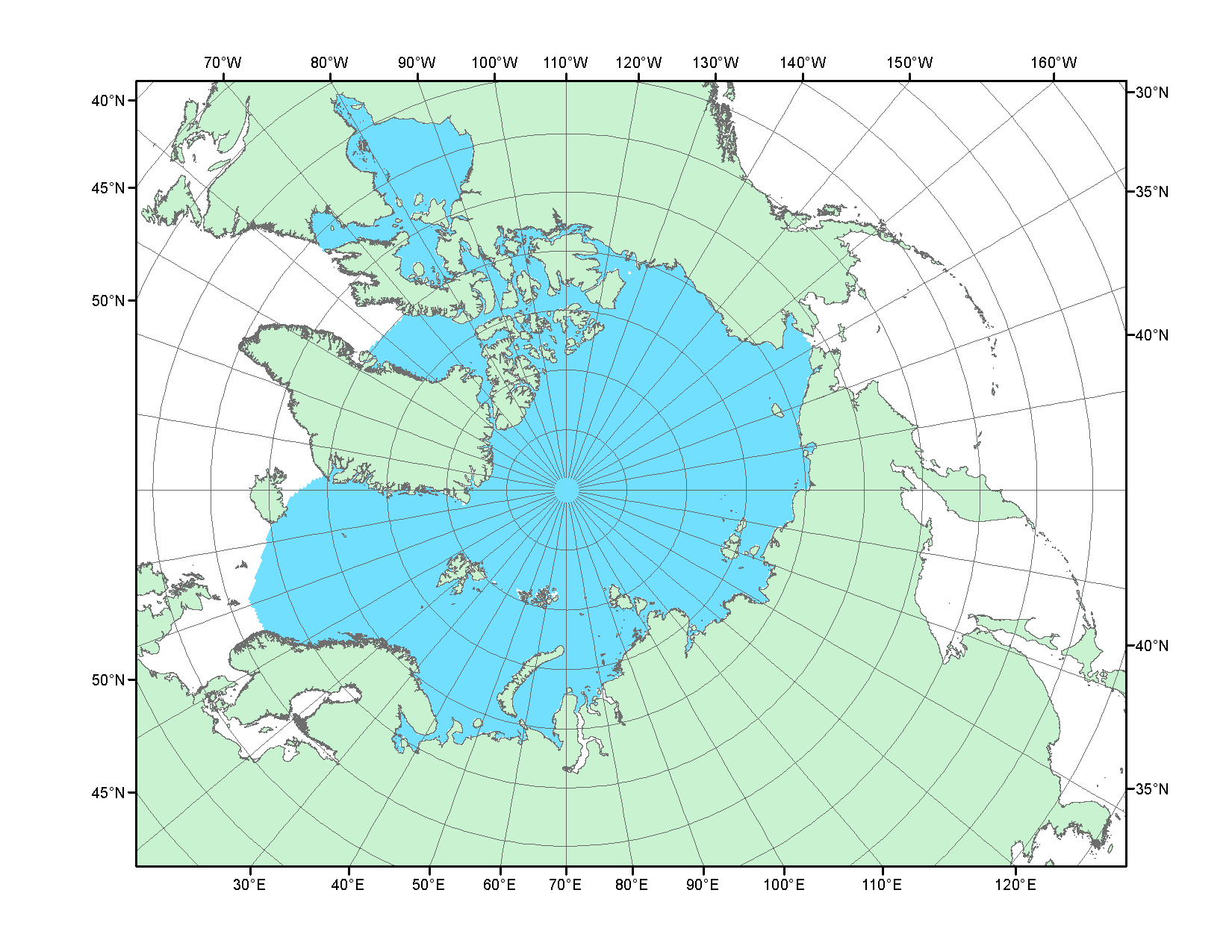 Рисунок П2 – Северный ледовитый океан в официальных границах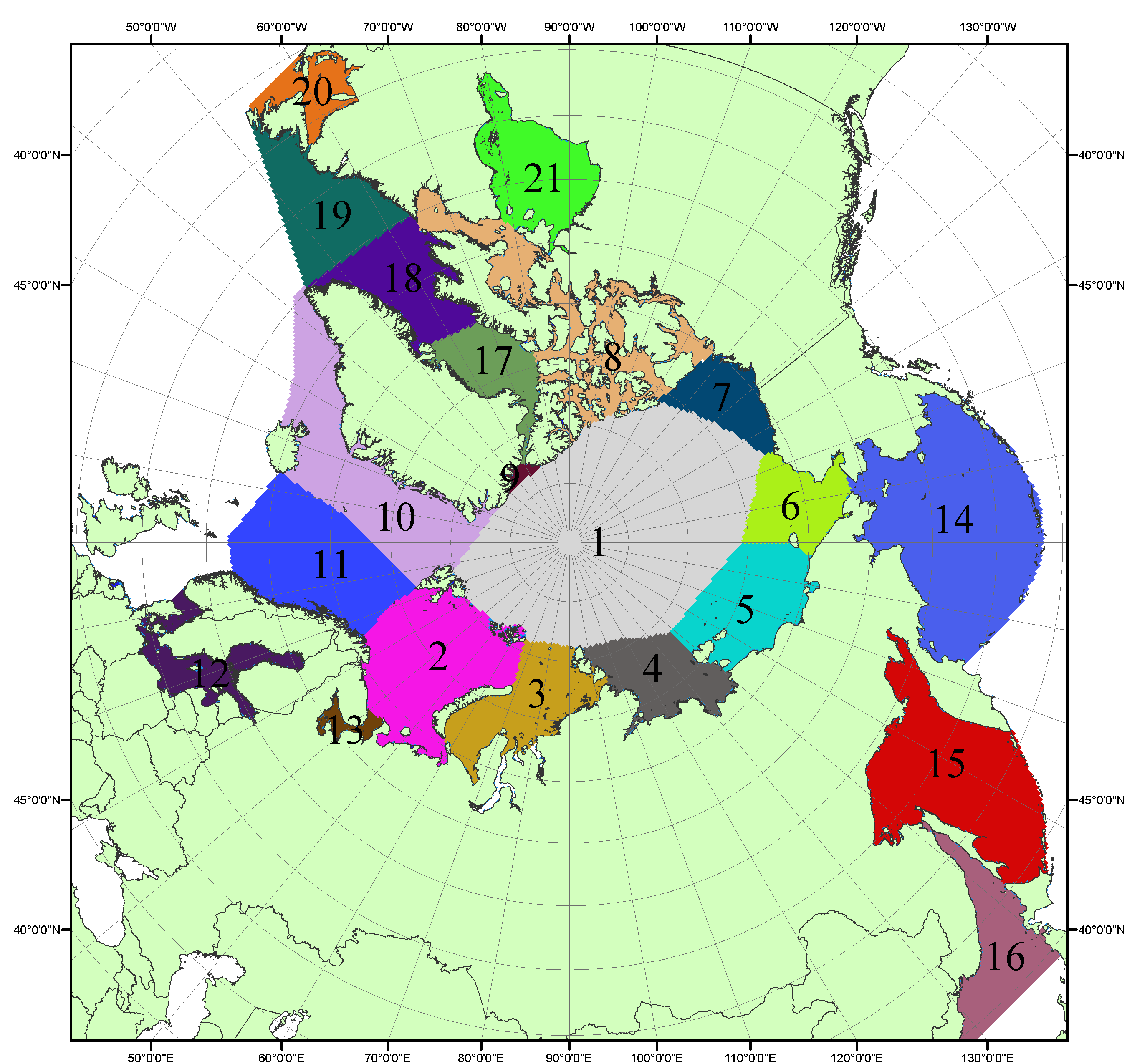 Рисунок П3 – Моря северной полярной области. 1 – Арктический бассейн; 2- Баренцево море; 3 – Карское море; 4 – море Лаптевых; 5 - Восточно-Сибирское море; 6 – Чукотское море; 7 – море Бофорта; 8 – Канадский архипелаг; 9 – море Линкольна; 10 – Гренландское море; 11 – Норвежское море; 12 – Балтийское море; 13 – Белое море; 14 – Берингово море; 15 – Охотское море; 16 – Японское море; 17 – море Баффина; 18 – Дейвисов пролив; 19 – море Лабрадор; 20 – залив Святого Лаврентия; 21 – Гудзонов залив.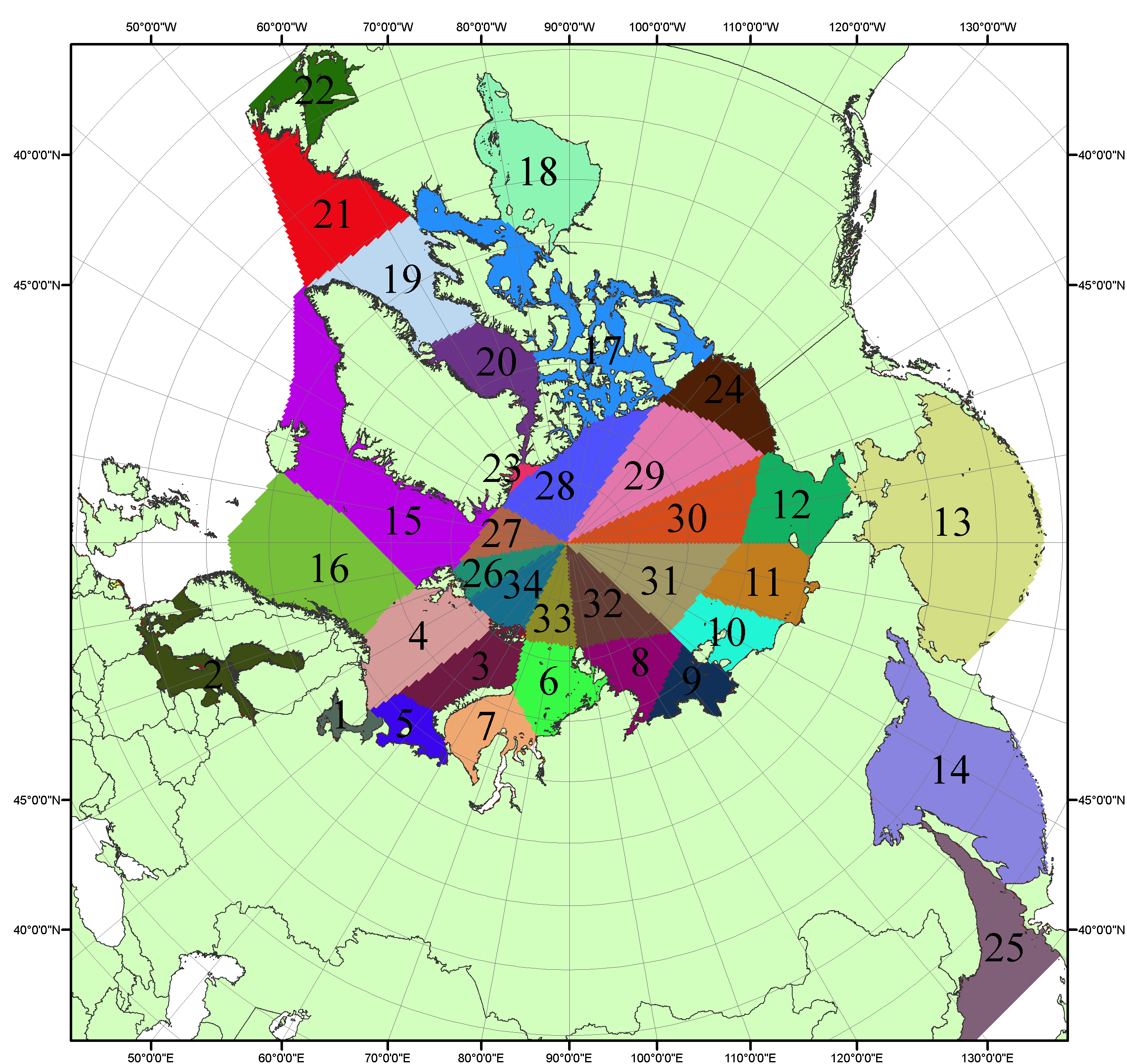 Рисунок П4 – Сектора и моря северной полярной области. 1 - Белое море; 2- Балтийское море; 3 – Баренцево море (СВ); 4 – Баренцево море (З); 5 - Баренцево море (ЮВ); 6 – Карское море (СВ); 7 – Карское море (ЮЗ); 8 – море Лаптевых (В); 9 – море Лаптевых (З); 10 – Восточно-Сибирское море (З); 11 – Восточно-Сибирское море (В); 12 –Чукотское море; 13 –Берингово море; 14 – Охотское море; 15 –Гренландское море; 16 – Норвежское море; 17 – Канадский архипелаг; 18 – Гудзонов залив; 19 – Дейвисов пролив; 20 - море Баффина; 21 – море Лабрадор; 22 - залив Святого Лаврентия; 23 - море Линкольна; 24 - море Бофорта; 25 - Японское море; 26 - сектор АО (30°з.д. – 10°в.д.); 27 – сектор АО (10°в.д. – 30°в.д.); 28 - сектор АО (30°в.д. – 65°в.д.); 29 - сектор АО (65°в.д. – 96°в.д.);30 - сектор АО (96°в.д. – 140°в.д.);31 - сектор АО (140°в.д. – 180°в.д.); 32 - сектор АО (180°в.д. – 156°з.д.); 33 - сектор АО (156°з.д. – 123°з.д.); 34 - сектор АО (123°з.д. – 30°з.д.).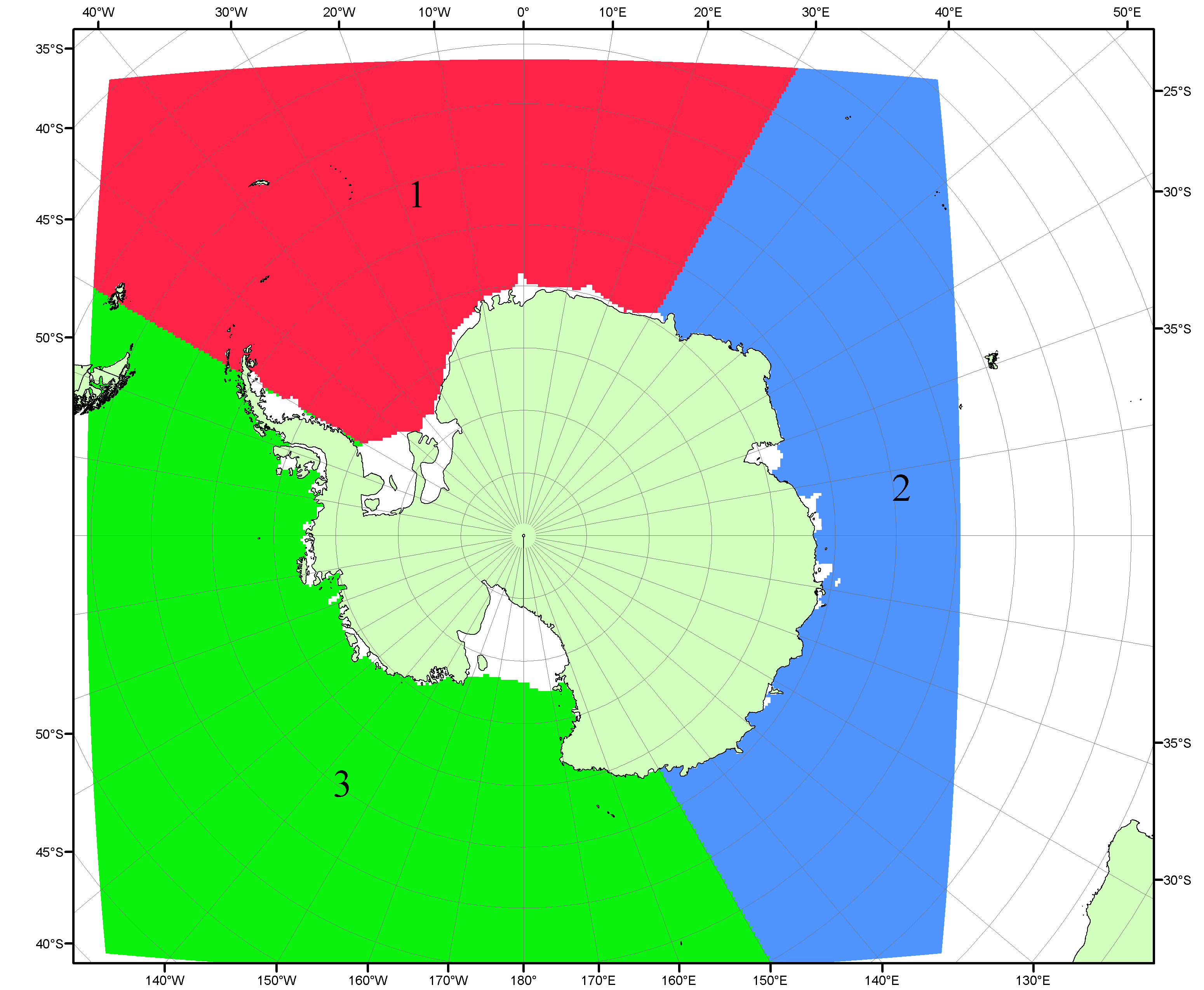 Рисунок П5 – Секторальное деление Южного океана. 1 - Атлантический сектор (60°W-30°E, море Уэдделла); 2 - Индоокеанский сектор (30°E-150°E, моря Космонавтов, Содружества, Моусона); 3 - Тихоокеанский сектор (150°E-60°W, моря Росса, Беллинсгаузена)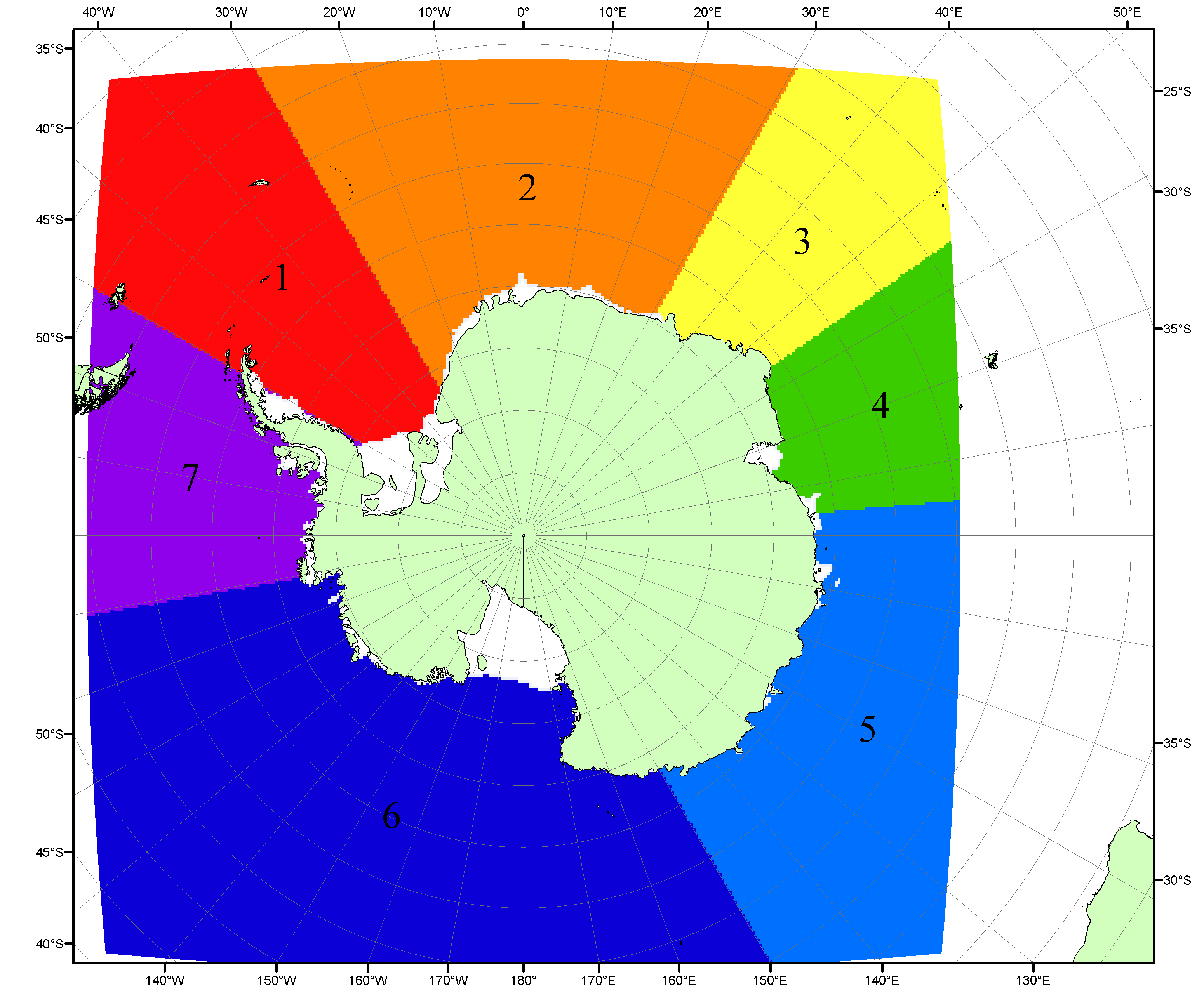 Рисунок П6 – Моря Южного океана. 1 – Западная часть моря Уэдделла; 2- Восточная часть моря Уэдделла; 3 – Море Космонавтов; 4 – море Содружества; 5 – море Моусона; 6 – море Росса; 7 – Море Беллинсгаузена.Список источников1. Атлас океанов. Северный Ледовитый океан. – 1980. М: Изд. ГУНИО МО СССР ВМФ – 184 с.2. Атлас океанов. Термины. Понятия. Справочные таблицы. - Изд. ВМФ МО СССР.-1980.3. Границы океанов и морей. – 1960. Л.: Изд. ГУНИО ВМФ. – 51 с.4. Andersen, S., R. Tonboe, L. Kaleschke, G. Heygster, and L. T. Pedersen, Intercomparison of passive microwave sea ice concentration retrievals over the high-concentration Arctic sea ice.// J. Geophys. Res. – 2007. – Vol. 112. C08004, doi:10.1029/2006JC003543.5. Cavalieri, D., C. Parkinson, P. Gloersen, and H. J. Zwally. 1996, updated 2008. Sea Ice Concentrations from Nimbus-7 SMMR and DMSP SSM/I Passive Microwave Data, [1978.10.26 – 2007.12.31]. Boulder, Colorado USA: National Snow and Ice Data Center. Digital media.6. Meier, W., F. Fetterer, K. Knowles, M. Savoie, M. J. Brodzik. 2006, updated quarterly. Sea Ice Concentrations from Nimbus-7 SMMR and DMSP SSM/I Passive Microwave Data, [2008.01.01 – 2008.03.25]. Boulder, Colorado USA: National Snow and Ice Data Center. Digital media.7. Maslanik, J., and J. Stroeve. 1999, updated daily. Near-Real-Time DMSP SSM/I-SSMIS Daily Polar Gridded Sea Ice Concentrations, [2008.03.26 – present moment]. Boulder, Colorado USA: National Snow and Ice Data Center. Digital media.8. Ice Chart Colour Code Standard. - JCOMM Technical Report Series No. 24, 2004, WMO/TD-No.1215. (http://jcomm.info/index.php?option=com_oe&task=viewDocumentRecord&docID=4914)9. JAXA GCOM-W1 ("SHIZUKU") Data Providing Service - http://gcom-w1.jaxa.jp/index.html 10. ACNFS on Internet - http://www7320.nrlssc.navy.mil/hycomARC 11. Posey, P.G., E.J. Metzger, A.J. Wallcraft, O.M Smedstad and M.W. Phelps, 2010: Validation of the 1/12° Arctic Cap Nowcast/Forecast System (ACNFS). Naval Report NRL/MR/7320-10-9287, Stennis Space Center, MS.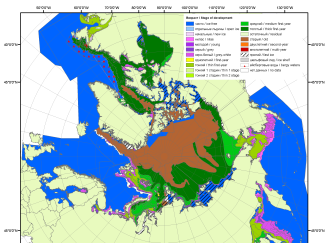 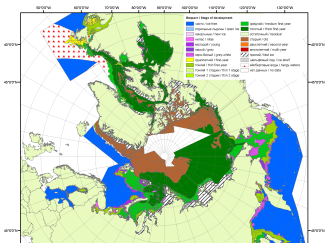 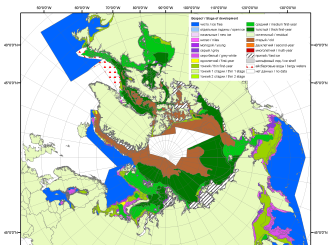 200720092010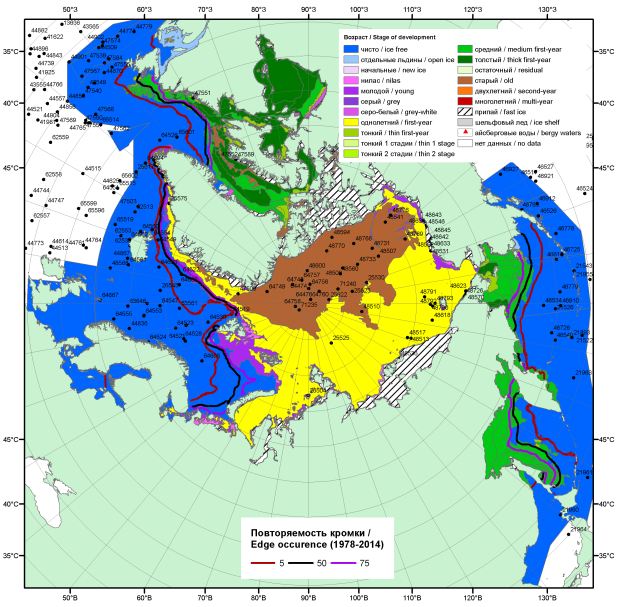 20162016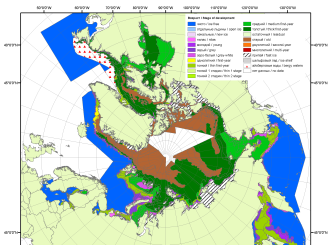 20162016201120162016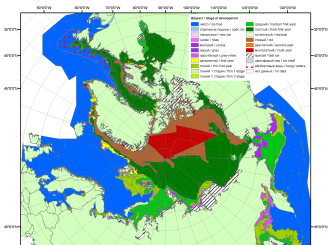 201620162012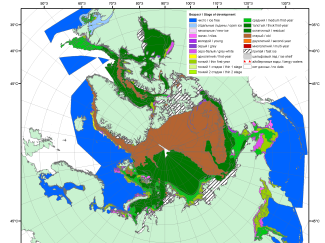 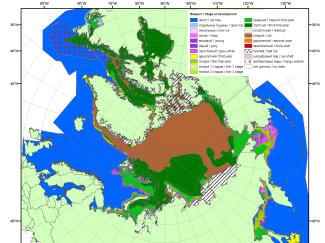 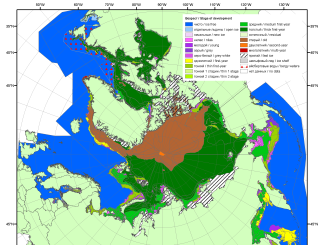 201520142013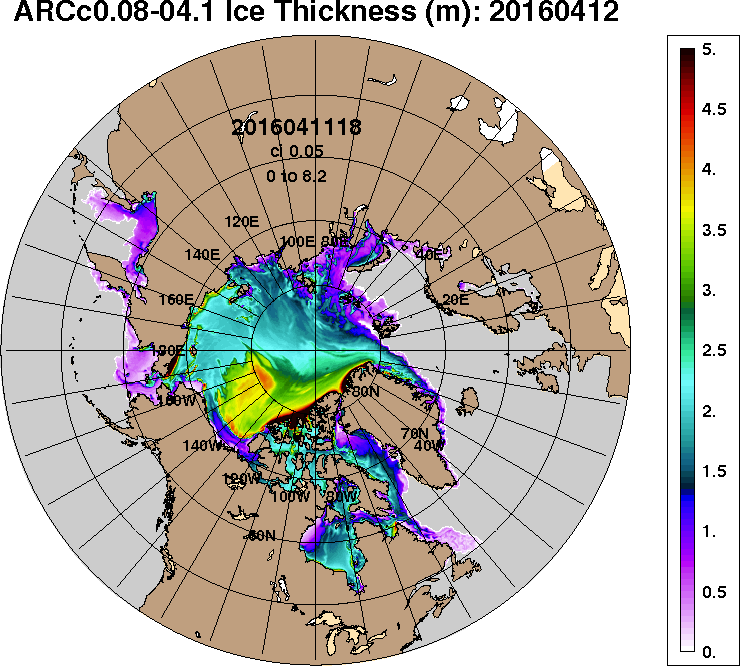 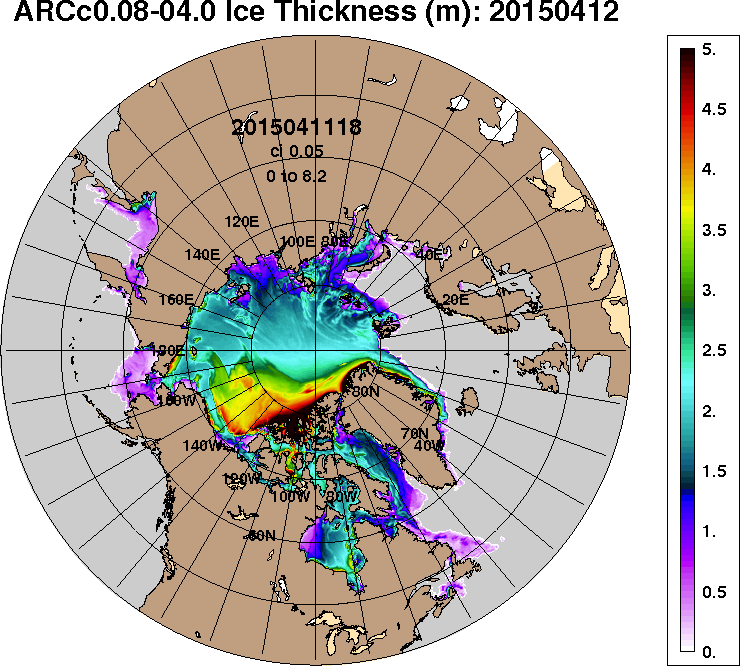 2016-04-122015-04-12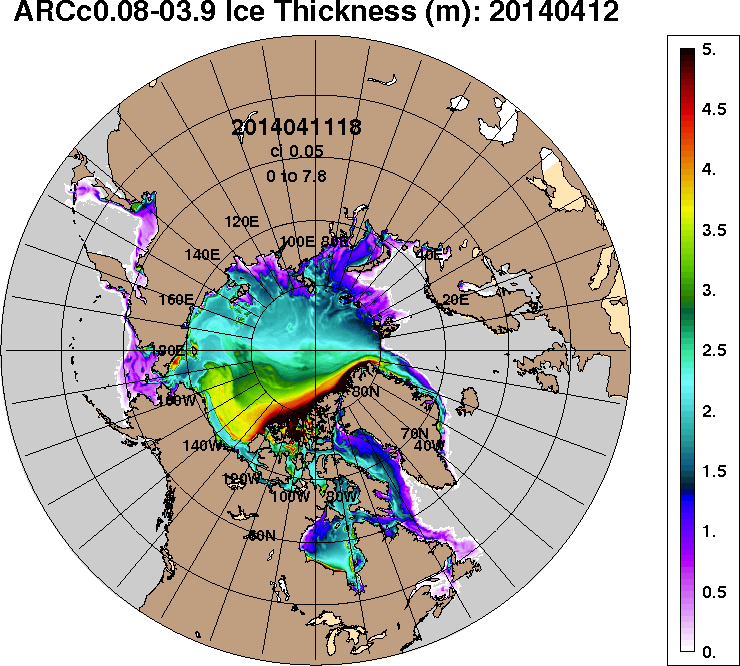 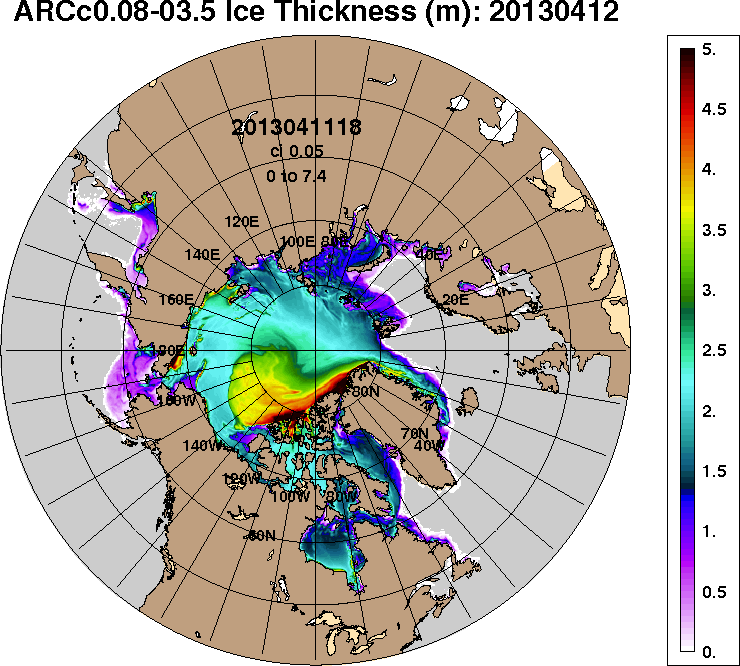 2014-04-122013-04-12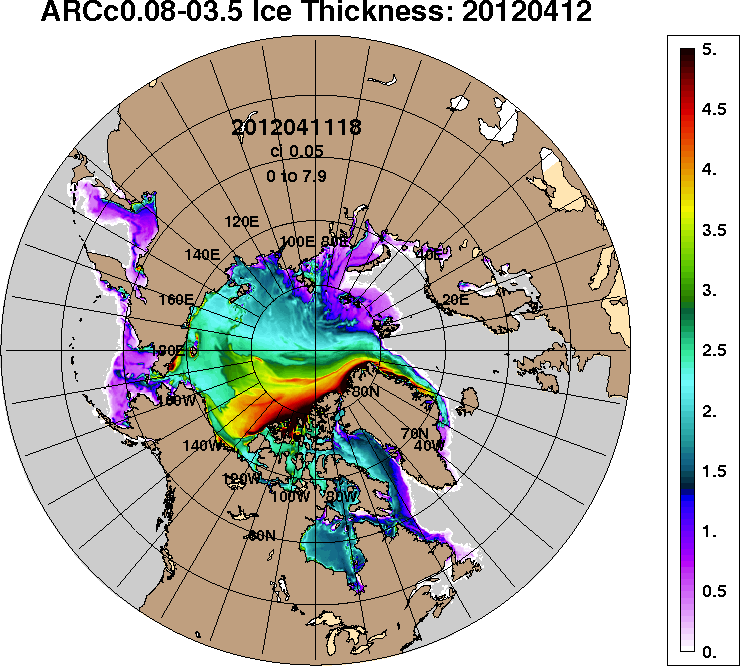 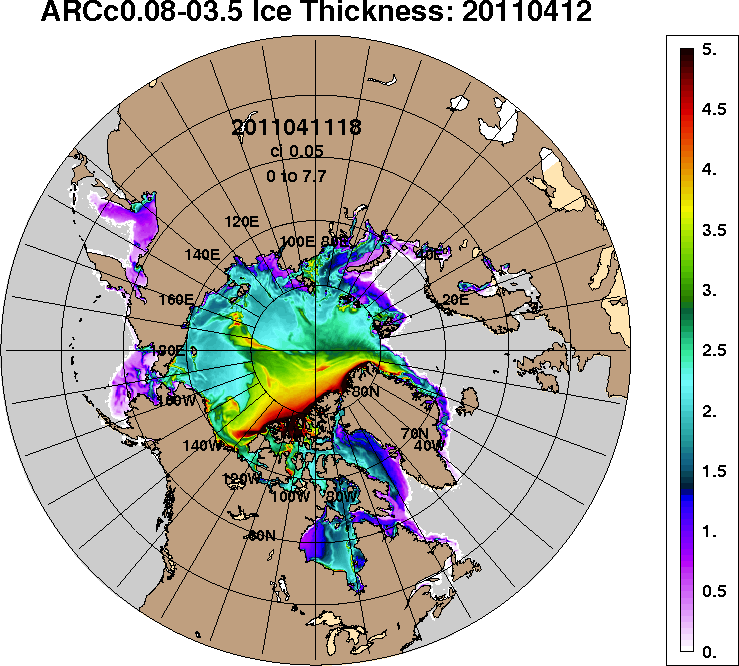 2012-04-122011-04-12РегионСеверная полярная областьСектор 45°W-95°E (Гренландское - Карское моря)Сектор 95°E-170°W (моря Лаптевых - Чукотское, Берингово, Охотское)Сектор 170°W-45°W (море Бофорта и Канадская Арктика)Северный Ледовитый океанМоря СМП (моря Карское-Чукотское)Разность-121.411.0-81.5-100.914.3-2.7тыс.кв.км/сут.-17.31.6-11.6-14.42.0-0.4МесяцS, тыс. км2Аномалии, тыс км2/%Аномалии, тыс км2/%Аномалии, тыс км2/%Аномалии, тыс км2/%Аномалии, тыс км2/%Аномалии, тыс км2/%Аномалии, тыс км2/%МесяцS, тыс. км22011 г2012 г2013 г2014 г2015 г2006-2016гг1978-2016гг11.03-10.0414339.4-121.0-757.5-546.6-318.730.6-375.0-975.011.03-10.0414339.4-0.8-5.0-3.7-2.20.2-2.5-6.404-10.0414130.9-186.3-785.1-509.1-351.946.1-389.7-926.204-10.0414130.9-1.3-5.3-3.5-2.40.3-2.7-6.2МесяцS, тыс. км2Аномалии, тыс км2/%Аномалии, тыс км2/%Аномалии, тыс км2/%Аномалии, тыс км2/%Аномалии, тыс км2/%Аномалии, тыс км2/%Аномалии, тыс км2/%МесяцS, тыс. км22011 г2012 г2013 г2014 г2015 г2006-2016гг1978-2016гг11.03-10.042940.2-564.1-200.1-650.7-302.9-222.2-408.3-768.211.03-10.042940.2-16.1-6.4-18.1-9.3-7.0-12.2-20.704-10.042943.7-557.5-290.7-657.7-392.4-148.1-421.6-765.804-10.042943.7-15.9-9.0-18.3-11.8-4.8-12.5-20.6МесяцS, тыс. км2Аномалии, тыс км2/%Аномалии, тыс км2/%Аномалии, тыс км2/%Аномалии, тыс км2/%Аномалии, тыс км2/%Аномалии, тыс км2/%Аномалии, тыс км2/%МесяцS, тыс. км22011 г2012 г2013 г2014 г2015 г2006-2016гг1978-2016гг11.03-10.044878.1250.5-324.9-56.6199.5472.4108.1-51.311.03-10.044878.15.4-6.2-1.14.310.72.3-1.004-10.044735.5168.5-354.8-33.8209.6334.079.3-51.304-10.044735.53.7-7.0-0.74.67.61.7-1.1МесяцS, тыс. км2Аномалии, тыс км2/%Аномалии, тыс км2/%Аномалии, тыс км2/%Аномалии, тыс км2/%Аномалии, тыс км2/%Аномалии, тыс км2/%Аномалии, тыс км2/%МесяцS, тыс. км22011 г2012 г2013 г2014 г2015 г2006-2016гг1978-2016гг11.03-10.046509.8181.3-243.8149.5-226.5-230.9-85.1-166.511.03-10.046509.82.9-3.62.4-3.4-3.4-1.3-2.504-10.046401.7152.6-189.6132.4-219.0-189.8-92.9-157.704-10.046401.72.4-2.92.1-3.3-2.9-1.4-2.4МесяцS, тыс. км2Аномалии, тыс км2/%Аномалии, тыс км2/%Аномалии, тыс км2/%Аномалии, тыс км2/%Аномалии, тыс км2/%Аномалии, тыс км2/%Аномалии, тыс км2/%МесяцS, тыс. км22011 г2012 г2013 г2014 г2015 г2006-2016гг1978-2016гг11.03-10.0411359.3-429.2-134.5-521.5-300.0-229.7-328.6-631.411.03-10.0411359.3-3.6-1.2-4.4-2.6-2.0-2.8-5.304-10.0411366.0-452.0-230.7-542.3-393.3-148.6-350.5-643.804-10.0411366.0-3.8-2.0-4.6-3.3-1.3-3.0-5.4МесяцS, тыс. км2Аномалии, тыс км2/%Аномалии, тыс км2/%Аномалии, тыс км2/%Аномалии, тыс км2/%Аномалии, тыс км2/%Аномалии, тыс км2/%Аномалии, тыс км2/%МесяцS, тыс. км22011 г2012 г2013 г2014 г2015 г2006-2016гг1978-2016гг11.03-10.043016.60.420.5-9.3-8.1-7.1-4.0-7.011.03-10.043016.60.00.7-0.3-0.3-0.2-0.1-0.204-10.043017.6-8.325.4-8.3-8.3-5.5-4.2-5.904-10.043017.6-0.30.8-0.3-0.3-0.2-0.1-0.2МесяцМинимальное знач.Максимальное знач.Среднее знач.Медиана04-10.0414009.008.04.201516065.304.04.198215057.115114.7МесяцМинимальное знач.Максимальное знач.Среднее знач.Медиана04-10.042921.004.04.20164427.106.04.19823709.53713.9МесяцМинимальное знач.Максимальное знач.Среднее знач.Медиана04-10.044281.107.04.19965350.904.04.19804786.84796.7МесяцМинимальное знач.Максимальное знач.Среднее знач.Медиана04-10.046195.309.04.20067009.910.04.19936559.46537.5МесяцМинимальное знач.Максимальное знач.Среднее знач.Медиана04-10.0411350.410.04.201612589.106.04.198212009.811987.8МесяцМинимальное знач.Максимальное знач.Среднее знач.Медиана04-10.042971.809.04.19953025.904.04.19793023.43025.9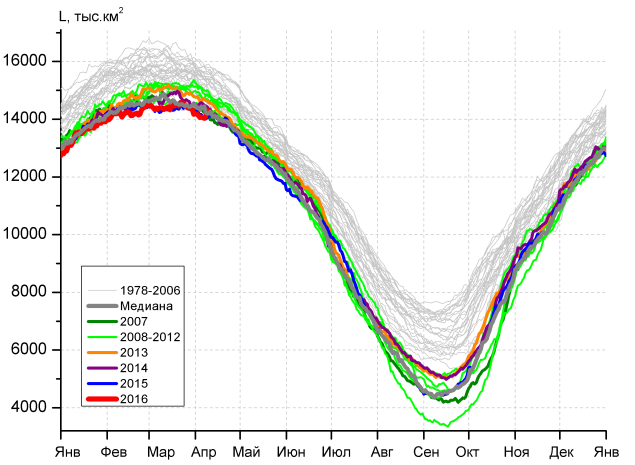 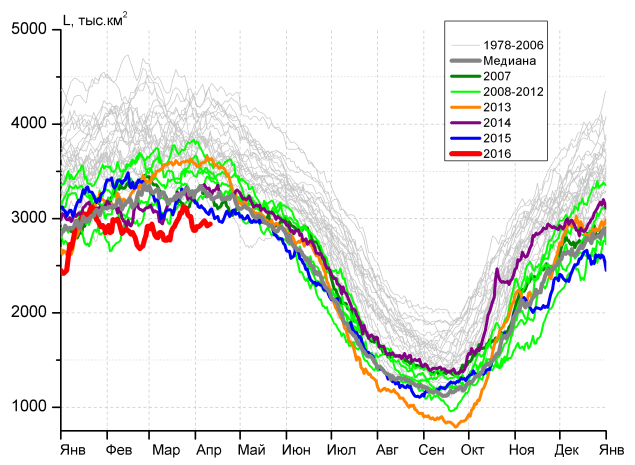 а)б)б)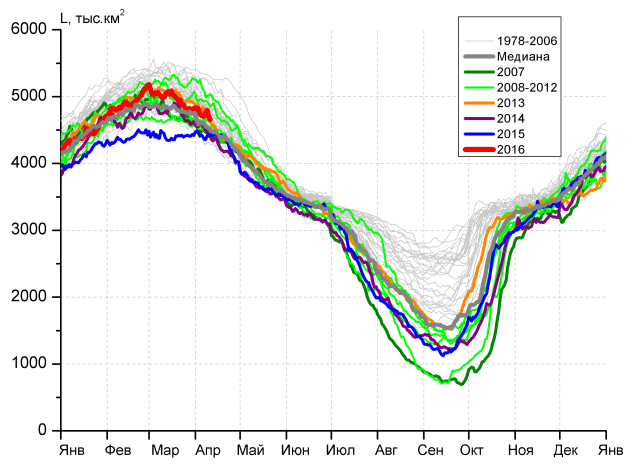 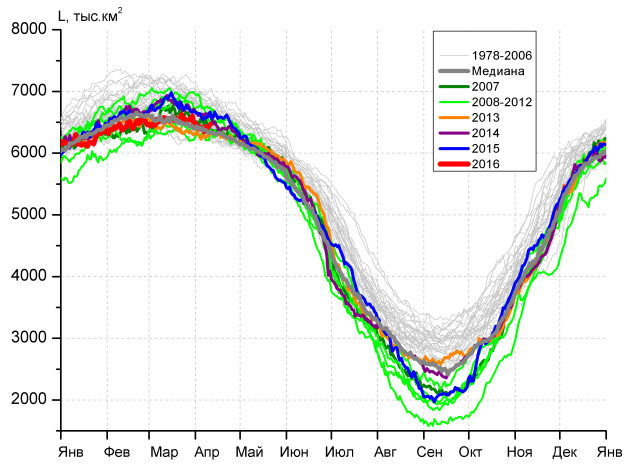 в)г)г)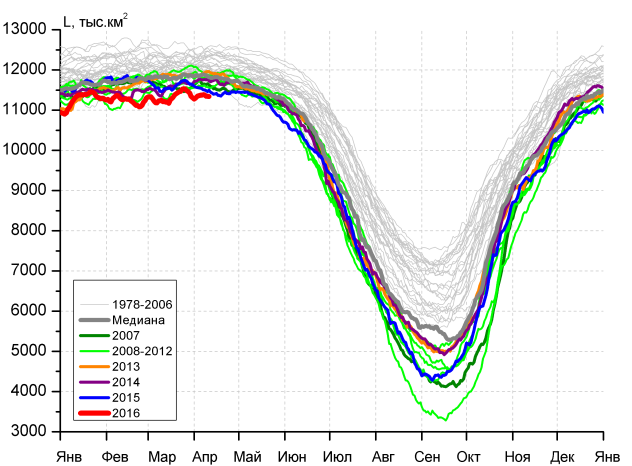 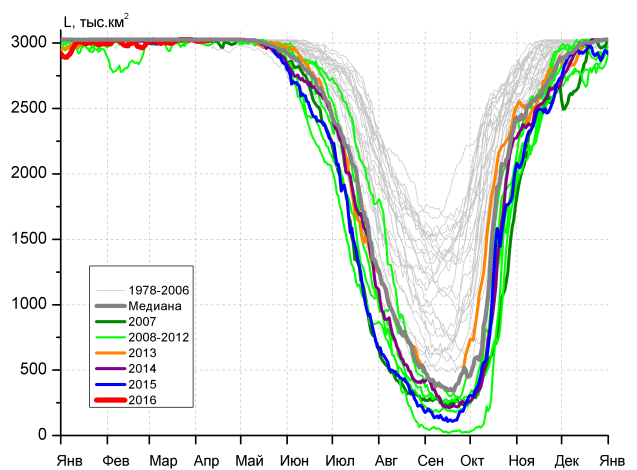 д)д)е)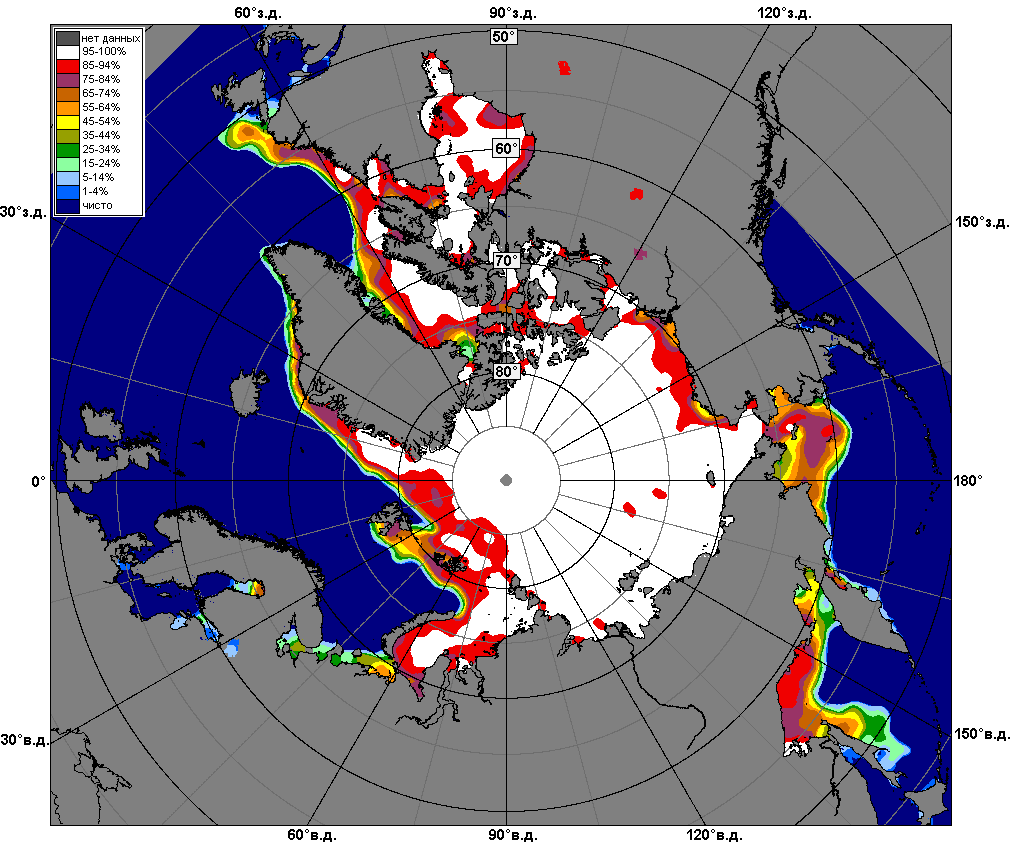 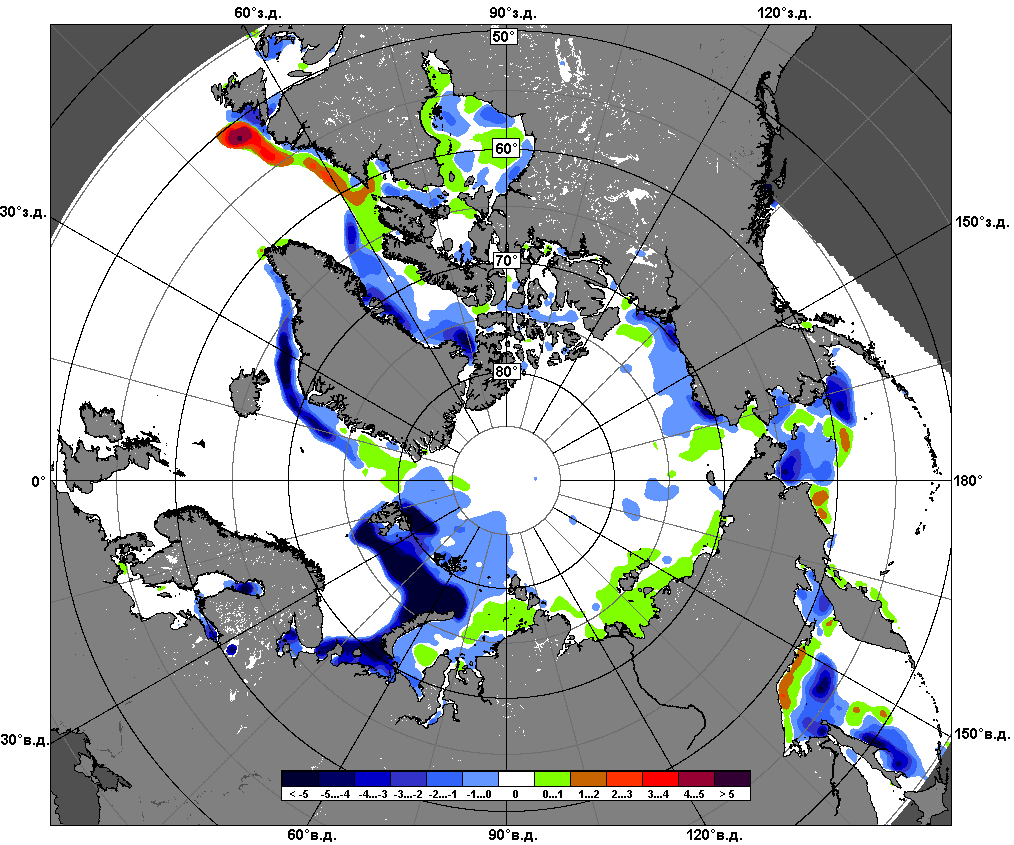 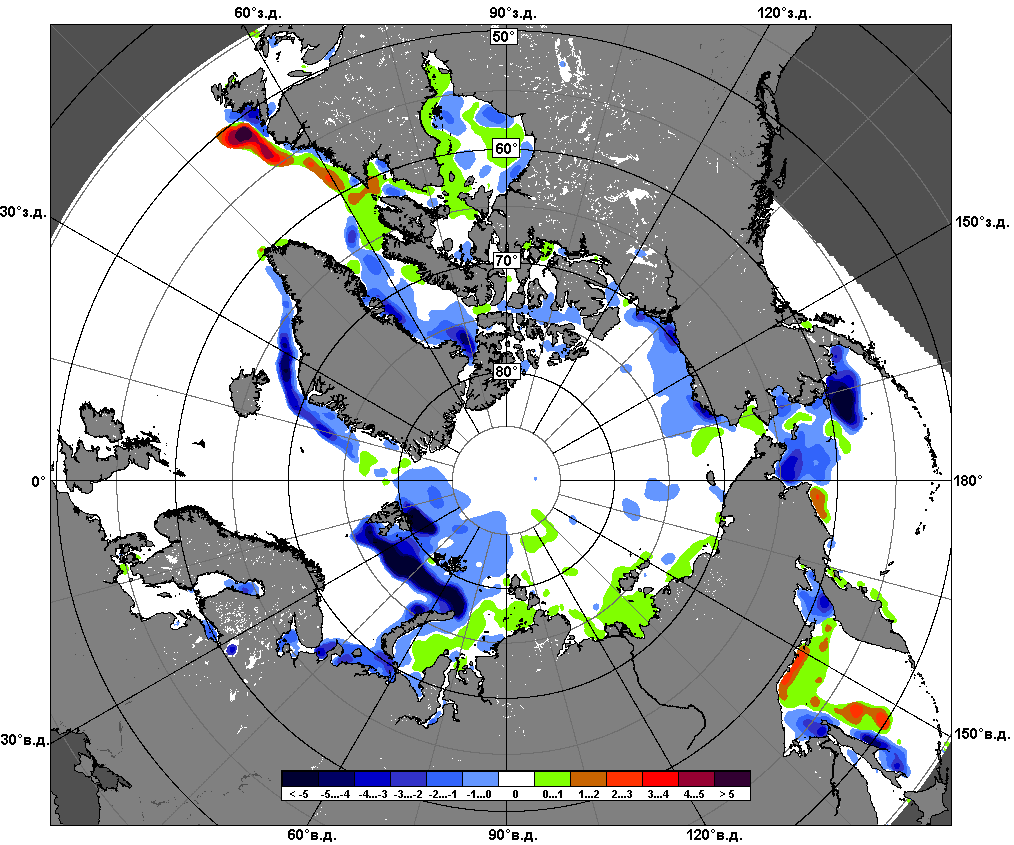 04.04 – 10.04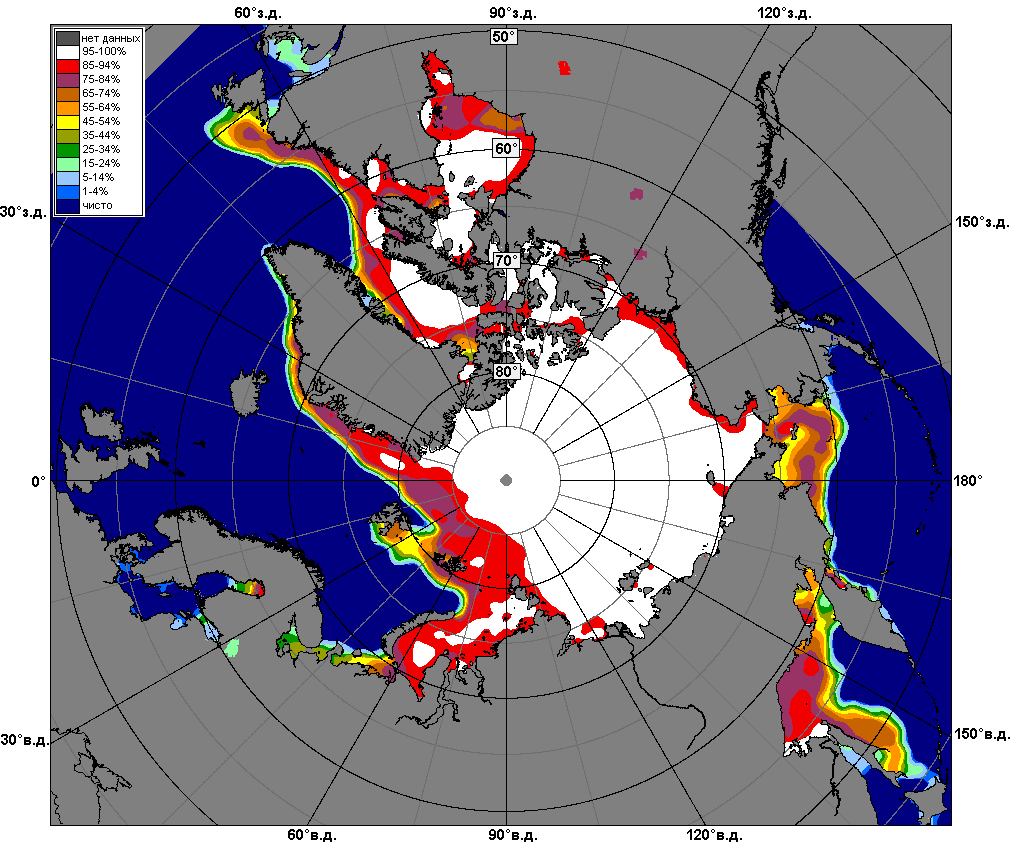 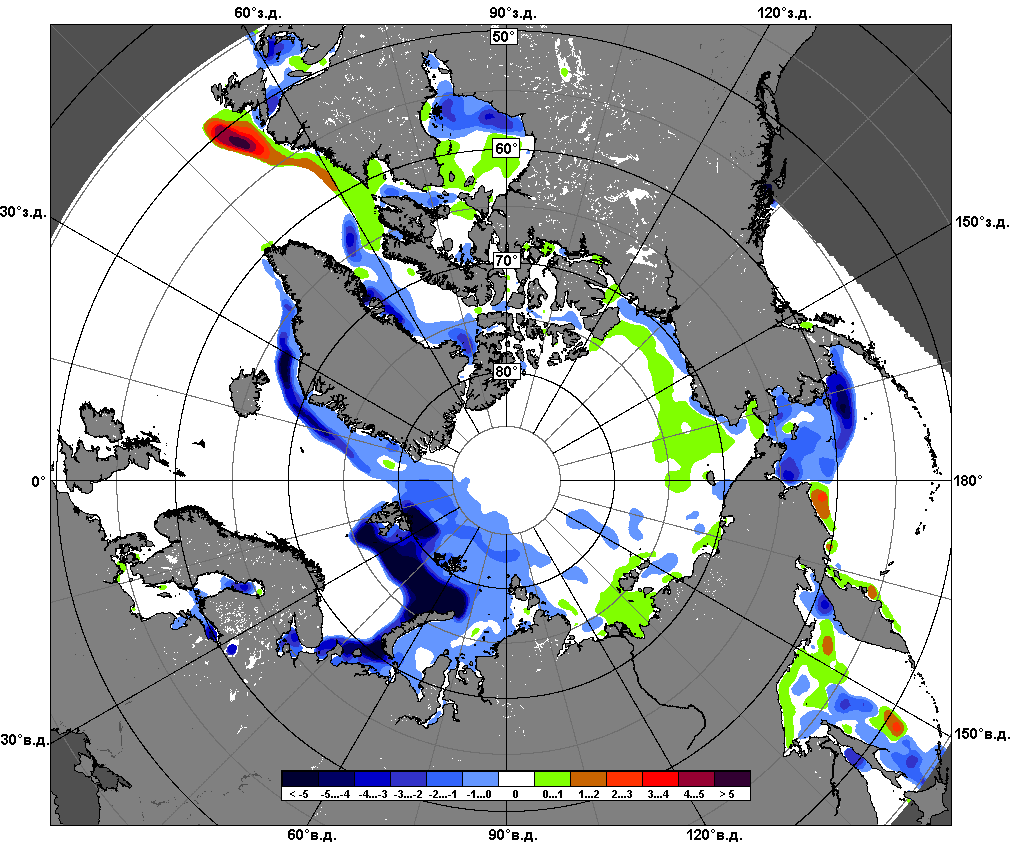 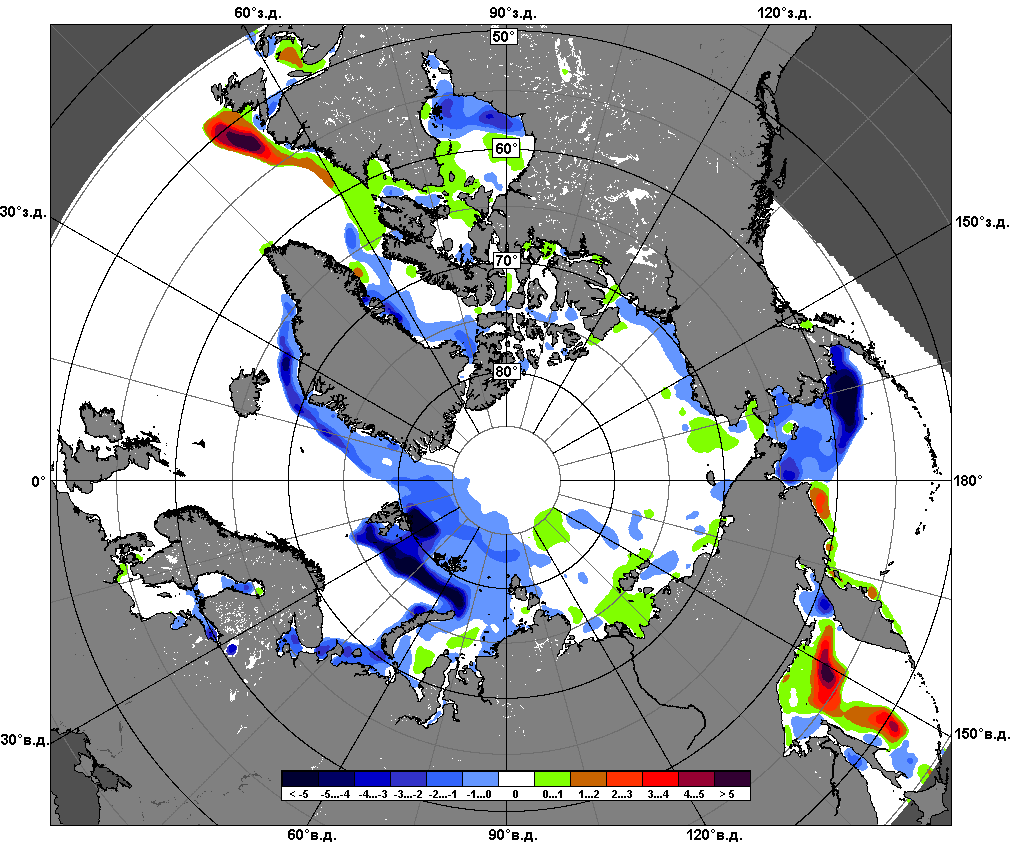 11.03 – 10.04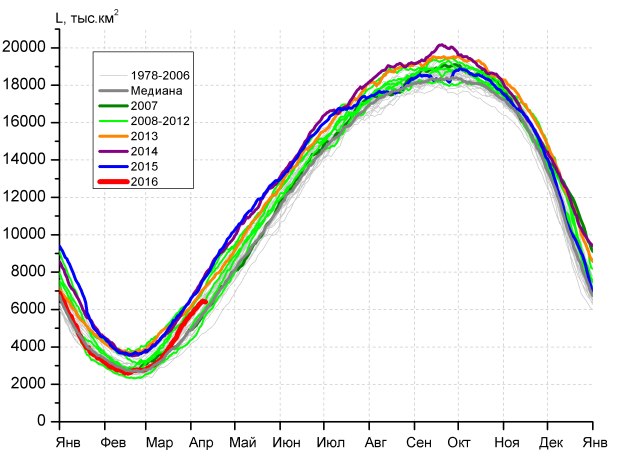 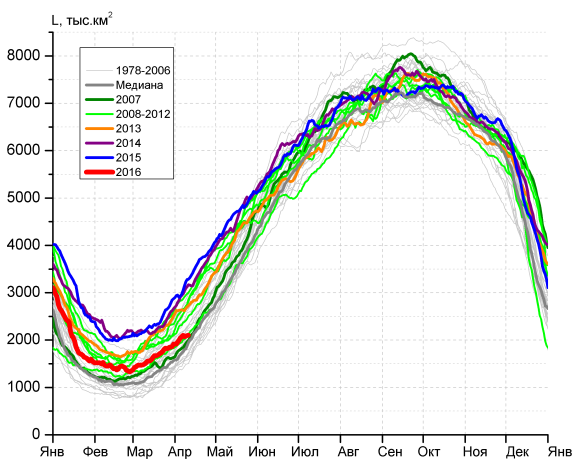 а)б)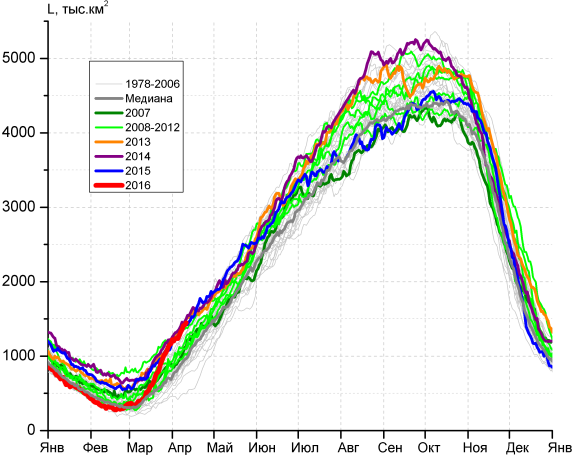 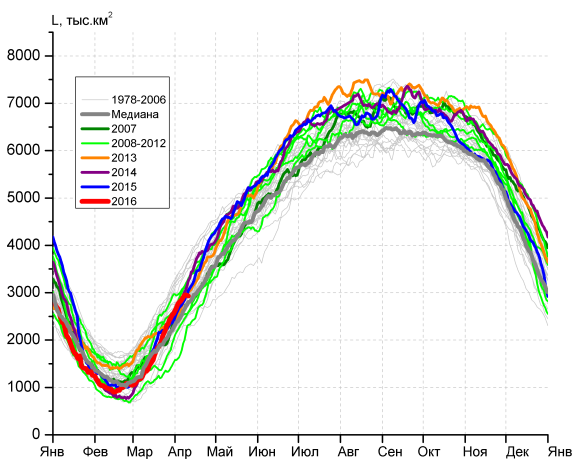 в)г)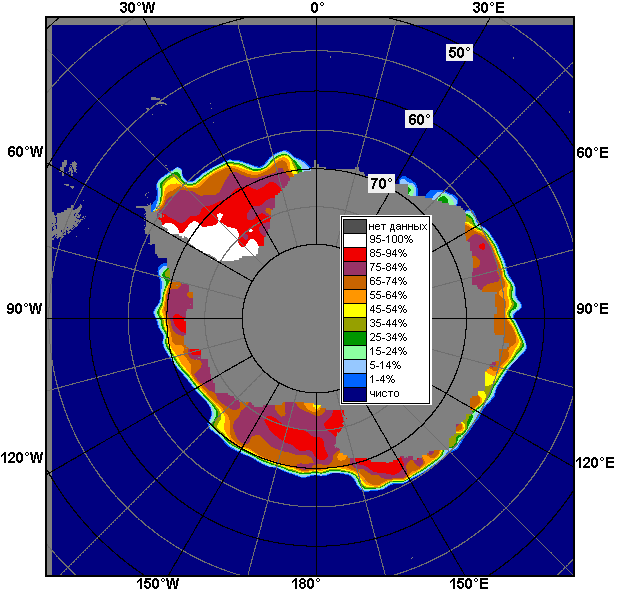 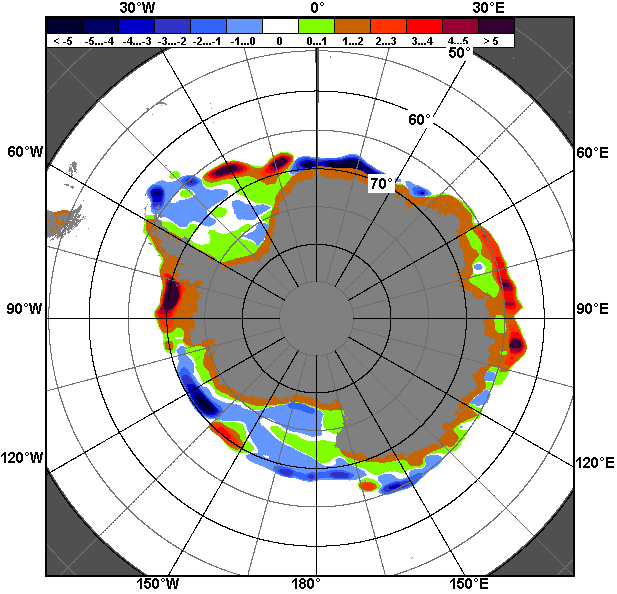 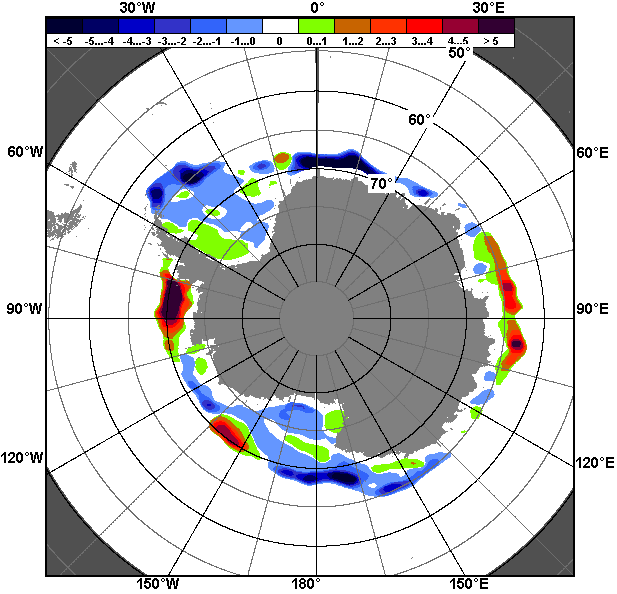 04.04 – 10.0404.04 – 10.0404.04 – 10.04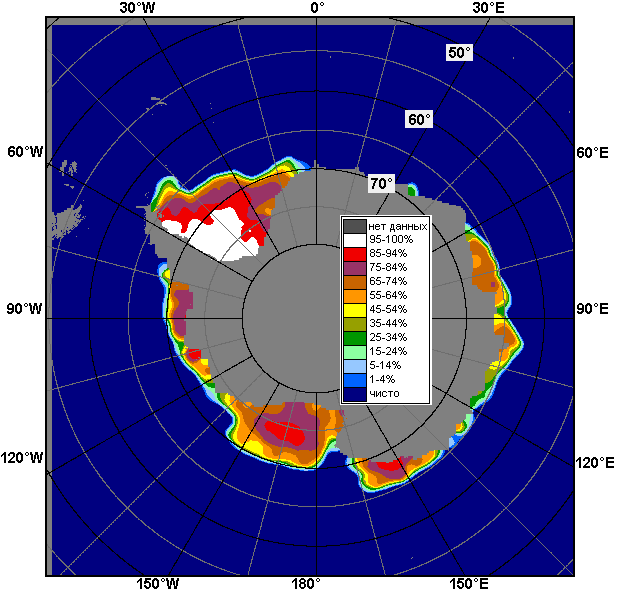 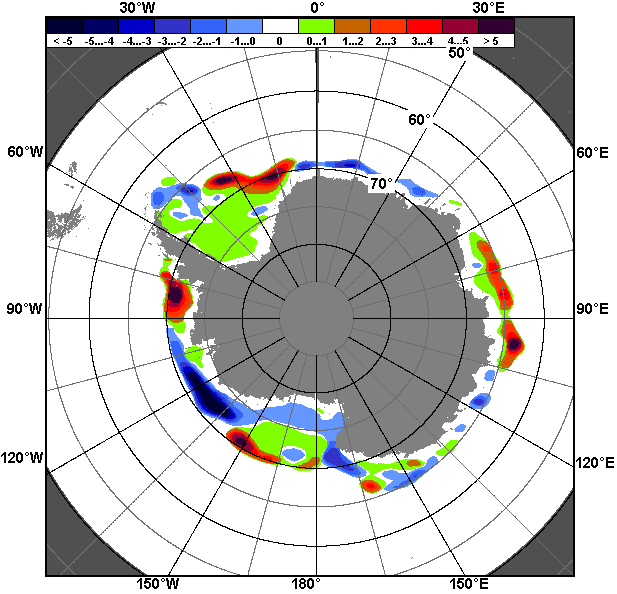 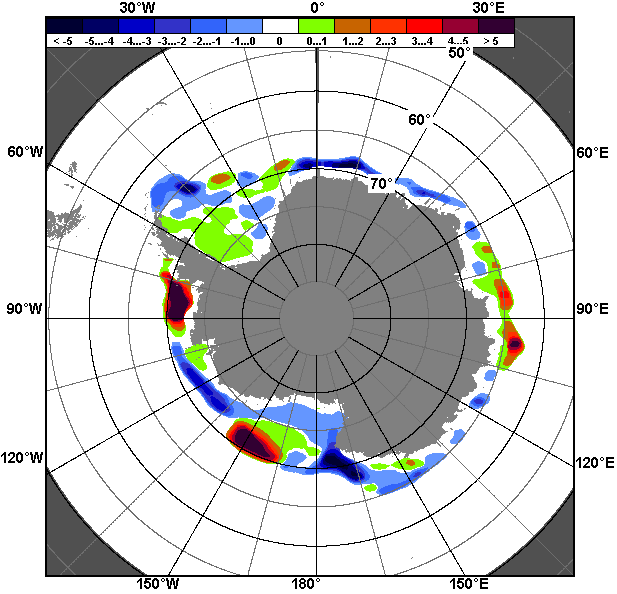 11.03 – 10.0411.03 – 10.0411.03 – 10.04РегионЮжный ОкеанАтлантический секторИндоокеанский сектор Тихоокеанский секторРазность629.8170.1154.7309.3тыс.кв.км/сут.90.024.322.144.2МесяцS, тыс. км2Аномалии, тыс км2/%Аномалии, тыс км2/%Аномалии, тыс км2/%Аномалии, тыс км2/%Аномалии, тыс км2/%Аномалии, тыс км2/%Аномалии, тыс км2/%МесяцS, тыс. км22011 г2012 г2013 г2014 г2015 г2006-2016гг1978-2016гг11.03-10.045002.9939.5-310.6-787.6-906.5-949.7-144.2111.811.03-10.045002.923.1-5.8-13.6-15.3-16.0-2.82.304-10.046271.61245.323.3-551.1-1074.3-947.1-25.8283.604-10.046271.624.80.4-8.1-14.6-13.1-0.44.7МесяцS, тыс. км2Аномалии, тыс км2/%Аномалии, тыс км2/%Аномалии, тыс км2/%Аномалии, тыс км2/%Аномалии, тыс км2/%Аномалии, тыс км2/%Аномалии, тыс км2/%МесяцS, тыс. км22011 г2012 г2013 г2014 г2015 г2006-2016гг1978-2016гг11.03-10.041819.575.9-448.3-530.0-694.2-835.8-259.46.211.03-10.041819.54.4-19.8-22.6-27.6-31.5-12.50.304-10.042066.672.2-584.0-579.3-921.8-1006.0-359.7-91.904-10.042066.63.6-22.0-21.9-30.8-32.7-14.8-4.3МесяцS, тыс. км2Аномалии, тыс км2/%Аномалии, тыс км2/%Аномалии, тыс км2/%Аномалии, тыс км2/%Аномалии, тыс км2/%Аномалии, тыс км2/%Аномалии, тыс км2/%МесяцS, тыс. км22011 г2012 г2013 г2014 г2015 г2006-2016гг1978-2016гг11.03-10.04953.466.7143.7-119.7-155.0-82.049.2180.711.03-10.04953.47.517.7-11.2-14.0-7.95.423.404-10.041323.5215.9263.8-59.5-76.7-15.2156.2313.304-10.041323.519.524.9-4.3-5.5-1.113.431.0МесяцS, тыс. км2Аномалии, тыс км2/%Аномалии, тыс км2/%Аномалии, тыс км2/%Аномалии, тыс км2/%Аномалии, тыс км2/%Аномалии, тыс км2/%Аномалии, тыс км2/%МесяцS, тыс. км22011 г2012 г2013 г2014 г2015 г2006-2016гг1978-2016гг11.03-10.042231.0797.8-5.1-136.9-56.0-31.067.0-74.111.03-10.042231.055.7-0.2-5.8-2.4-1.43.1-3.204-10.042885.8961.5347.891.9-71.578.3181.666.404-10.042885.850.013.73.3-2.42.86.72.4МесяцМинимальное знач.Максимальное знач.Среднее знач.Медиана04-10.044315.504.04.19807749.210.04.20145988.05989.8МесяцМинимальное знач.Максимальное знач.Среднее знач.Медиана04-10.041369.406.04.19883278.510.04.20152158.62101.9МесяцМинимальное знач.Максимальное знач.Среднее знач.Медиана04-10.04416.605.04.19801469.010.04.20141010.21008.8МесяцМинимальное знач.Максимальное знач.Среднее знач.Медиана04-10.041630.204.04.20113711.510.04.19872819.32793.5РегионS, тыс. км2Аномалии, тыс км2/%Аномалии, тыс км2/%Аномалии, тыс км2/%Аномалии, тыс км2/%Аномалии, тыс км2/%Аномалии, тыс км2/%Аномалии, тыс км2/%1978-2016гг1978-2016гг1978-2016гг1978-2016ггРегионS, тыс. км22011 г2012 г2013 г2014 г2015 г2006-2016гг1978-2016ггМинимум датаМаксимум датаСреднееМедианаСев. полярная область14130.9-186.3-785.1-509.1-351.946.1-389.7-926.214009.008.04.201516065.304.04.198215057.115114.7Сев. полярная область14130.9-1.3-5.3-3.5-2.40.3-2.7-6.214009.008.04.201516065.304.04.198215057.115114.7Сектор 45°W-95°E2943.7-557.5-290.7-657.7-392.4-148.1-421.6-765.82921.004.04.20164427.106.04.19823709.53713.9Сектор 45°W-95°E2943.7-15.9-9.0-18.3-11.8-4.8-12.5-20.62921.004.04.20164427.106.04.19823709.53713.9Гренландское море662.2-60.5-89.0-126.8-47.42.9-62.0-155.8614.607.04.20161094.406.04.1982818.0773.3Гренландское море662.2-8.4-11.8-16.1-6.70.4-8.6-19.0614.607.04.20161094.406.04.1982818.0773.3Баренцево море404.2-298.1-117.5-306.4-257.6-93.2-217.9-396.4350.810.04.20161140.810.04.1979800.5818.4Баренцево море404.2-42.4-22.5-43.1-38.9-18.7-35.0-49.5350.810.04.20161140.810.04.1979800.5818.4Карское море830.8-8.425.4-8.4-8.4-5.5-4.2-6.0785.109.04.1995839.204.04.1979836.8839.2Карское море830.8-1.03.1-1.0-1.0-0.7-0.5-0.7785.109.04.1995839.204.04.1979836.8839.2Сектор 95°E-170°W4735.5168.5-354.8-33.8209.6334.079.3-51.34281.107.04.19965350.904.04.19804786.84796.7Сектор 95°E-170°W4735.53.7-7.0-0.74.67.61.7-1.14281.107.04.19965350.904.04.19804786.84796.7Море Лаптевых674.30.00.00.00.00.00.00.0674.304.04.1979674.304.04.1979674.3674.3Море Лаптевых674.30.00.00.00.00.00.00.0674.304.04.1979674.304.04.1979674.3674.3Восточно-Сибирское море915.10.00.00.00.00.00.00.0905.104.04.1988915.104.04.1979915.1915.1Восточно-Сибирское море915.10.00.00.00.00.00.00.0905.104.04.1988915.104.04.1979915.1915.1Чукотское море597.30.00.00.00.00.00.00.0597.304.04.1979597.304.04.1979597.3597.3Чукотское море597.30.00.00.00.00.00.00.0597.304.04.1979597.304.04.1979597.3597.3Берингово море677.022.1-397.7-186.95.7118.4-129.0-59.6410.304.04.19961096.806.04.2012736.6740.6Берингово море677.03.4-37.0-21.60.821.2-16.0-8.1410.304.04.19961096.806.04.2012736.6740.6Сектор 170°W-45°W6401.7152.6-189.6132.4-219.0-189.8-92.9-157.76195.309.04.20067009.910.04.19936559.46537.5Сектор 170°W-45°W6401.72.4-2.92.1-3.3-2.9-1.4-2.46195.309.04.20067009.910.04.19936559.46537.5Море Бофорта486.60.00.00.00.00.00.00.0485.904.04.1990486.604.04.1979486.6486.6Море Бофорта486.60.00.00.00.00.00.00.0485.904.04.1990486.604.04.1979486.6486.6Гудзонов залив837.0-1.7-0.6-2.0-2.00.0-1.5-1.8834.406.04.2012839.004.04.1979838.8839.0Гудзонов залив837.0-0.2-0.1-0.2-0.20.0-0.2-0.2834.406.04.2012839.004.04.1979838.8839.0Море Лабрадор314.4197.157.0136.96.1-8.169.339.094.304.04.2011522.704.04.1983275.4266.4Море Лабрадор314.4168.122.277.12.0-2.528.314.294.304.04.2011522.704.04.1983275.4266.4Дейвисов пролив465.78.1-36.678.3-83.5-78.4-1.7-29.3339.408.04.2005660.510.04.1983495.0479.1Дейвисов пролив465.71.8-7.320.2-15.2-14.4-0.4-5.9339.408.04.2005660.510.04.1983495.0479.1Канадский архипелаг1189.14.30.1-1.0-1.0-1.0-0.3-0.81177.704.04.20111190.104.04.19791189.91190.1Канадский архипелаг1189.10.40.0-0.1-0.1-0.10.0-0.11177.704.04.20111190.104.04.19791189.91190.1РегионS, тыс. км2Аномалии, тыс км2/%Аномалии, тыс км2/%Аномалии, тыс км2/%Аномалии, тыс км2/%Аномалии, тыс км2/%Аномалии, тыс км2/%Аномалии, тыс км2/%1978-2016гг1978-2016гг1978-2016гг1978-2016ггРегионS, тыс. км22011 г2012 г2013 г2014 г2015 г2006-2016гг1978-2016ггМинимум датаМаксимум датаСреднееМедианаСев. полярная область14339.4-121.0-757.5-546.6-318.730.6-375.0-975.014009.008.04.201516657.719.03.197915314.415381.3Сев. полярная область14339.4-0.8-5.0-3.7-2.20.2-2.5-6.414009.008.04.201516657.719.03.197915314.415381.3Сектор 45°W-95°E2940.2-564.1-200.1-650.7-302.9-222.2-408.3-768.22769.813.03.20164583.519.03.19793708.43723.2Сектор 45°W-95°E2940.2-16.1-6.4-18.1-9.3-7.0-12.2-20.72769.813.03.20164583.519.03.19793708.43723.2Гренландское море630.3-105.0-73.8-116.3-59.4-37.4-79.8-185.7575.412.03.20161094.406.04.1982816.0789.8Гренландское море630.3-14.3-10.5-15.6-8.6-5.6-11.2-22.8575.412.03.20161094.406.04.1982816.0789.8Баренцево море380.0-292.2-94.7-340.9-203.3-156.4-216.5-398.9266.015.03.20161209.323.03.1979778.8791.0Баренцево море380.0-43.5-20.0-47.3-34.9-29.2-36.3-51.2266.015.03.20161209.323.03.1979778.8791.0Карское море829.90.420.5-9.3-8.1-7.2-4.0-7.0751.814.03.2012839.211.03.1979837.0839.2Карское море829.90.02.5-1.1-1.0-0.9-0.5-0.8751.814.03.2012839.211.03.1979837.0839.2Сектор 95°E-170°W4878.1250.5-324.9-56.6199.5472.4108.1-51.34281.107.04.19965510.711.03.19794929.44931.0Сектор 95°E-170°W4878.15.4-6.2-1.14.310.72.3-1.04281.107.04.19965510.711.03.19794929.44931.0Море Лаптевых674.30.00.00.00.00.00.00.0673.030.03.1992674.311.03.1979674.3674.3Море Лаптевых674.30.00.00.00.00.00.00.0673.030.03.1992674.311.03.1979674.3674.3Восточно-Сибирское море915.10.00.00.00.00.00.00.0905.104.04.1988915.111.03.1979915.1915.1Восточно-Сибирское море915.10.00.00.00.00.00.00.0905.104.04.1988915.111.03.1979915.1915.1Чукотское море597.30.00.00.00.00.00.00.0596.711.03.1989597.311.03.1979597.3597.3Чукотское море597.30.00.00.00.00.00.00.0596.711.03.1989597.311.03.1979597.3597.3Берингово море666.614.3-405.8-212.2-62.464.5-149.3-94.5382.602.04.19961116.220.03.2012761.1759.6Берингово море666.62.2-37.8-24.1-8.610.7-18.3-12.4382.602.04.19961116.220.03.2012761.1759.6Сектор 170°W-45°W6509.8181.3-243.8149.5-226.5-230.9-85.1-166.56142.121.03.20057276.826.03.19936676.36678.8Сектор 170°W-45°W6509.82.9-3.62.4-3.4-3.4-1.3-2.56142.121.03.20057276.826.03.19936676.36678.8Море Бофорта486.60.00.00.00.00.00.00.0485.918.03.2006486.611.03.1979486.6486.6Море Бофорта486.60.00.00.00.00.00.00.0485.918.03.2006486.611.03.1979486.6486.6Гудзонов залив837.1-1.8-1.3-1.8-1.90.0-1.4-1.7829.328.03.1990839.011.03.1979838.8839.0Гудзонов залив837.1-0.2-0.2-0.2-0.20.0-0.2-0.2829.328.03.1990839.011.03.1979838.8839.0Море Лабрадор350.3191.628.3159.220.622.581.751.794.304.04.2011526.230.03.1983298.6307.7Море Лабрадор350.3120.78.883.36.26.930.417.394.304.04.2011526.230.03.1983298.6307.7Дейвисов пролив464.35.7-130.057.2-75.9-100.8-19.2-40.6285.315.03.2005719.321.03.1993504.9493.9Дейвисов пролив464.31.2-21.914.1-14.0-17.8-4.0-8.0285.315.03.2005719.321.03.1993504.9493.9Канадский архипелаг1189.72.10.1-0.4-0.4-0.4-0.1-0.31177.704.04.20111190.111.03.19791190.01190.1Канадский архипелаг1189.70.20.00.00.00.00.00.01177.704.04.20111190.111.03.19791190.01190.1РегионS, тыс. км2Аномалии, тыс км2/%Аномалии, тыс км2/%Аномалии, тыс км2/%Аномалии, тыс км2/%Аномалии, тыс км2/%Аномалии, тыс км2/%Аномалии, тыс км2/%1978-2016гг1978-2016гг1978-2016гг1978-2016ггРегионS, тыс. км22011 г2012 г2013 г2014 г2015 г2006-2016гг1978-2016ггМинимум датаМаксимум датаСреднееМедианаЮжный Океан6271.61245.323.3-551.1-1074.3-947.1-25.8283.64315.504.04.19807749.210.04.20145988.05989.8Южный Океан6271.624.80.4-8.1-14.6-13.1-0.44.74315.504.04.19807749.210.04.20145988.05989.8Атлантический сектор2066.672.2-584.0-579.3-921.8-1006.0-359.7-91.91369.406.04.19883278.510.04.20152158.62101.9Атлантический сектор2066.63.6-22.0-21.9-30.8-32.7-14.8-4.31369.406.04.19883278.510.04.20152158.62101.9Западная часть моря Уэдделла1573.2300.5-239.6-317.8-425.5-425.2-83.015.81116.204.04.20022107.708.04.19921557.31503.1Западная часть моря Уэдделла1573.223.6-13.2-16.8-21.3-21.3-5.01.01116.204.04.20022107.708.04.19921557.31503.1Восточная часть моря Уэдделла492.1-229.7-345.8-262.9-497.7-582.1-277.9-109.1113.708.04.19881229.710.04.2015601.2581.4Восточная часть моря Уэдделла492.1-31.8-41.3-34.8-50.3-54.2-36.1-18.2113.708.04.19881229.710.04.2015601.2581.4Индоокеанский сектор1323.5215.9263.8-59.5-76.7-15.2156.2313.3416.605.04.19801469.010.04.20141010.21008.8Индоокеанский сектор1323.519.524.9-4.3-5.5-1.113.431.0416.605.04.19801469.010.04.20141010.21008.8Море Космонавтов105.6-99.3-25.620.2-43.6-14.2-24.17.44.909.04.1980229.310.04.201198.286.5Море Космонавтов105.6-48.5-19.523.7-29.2-11.8-18.67.54.909.04.1980229.310.04.201198.286.5Море Содружества505.7108.8127.083.011.9-10.881.9139.1192.104.04.2003553.110.04.2015366.6369.3Море Содружества505.727.433.519.62.4-2.119.337.9192.104.04.2003553.110.04.2015366.6369.3Море Моусона706.5200.6156.6-168.5-50.84.093.2161.2162.605.04.1980916.510.04.2013545.3551.2Море Моусона706.539.728.5-19.3-6.70.615.229.6162.605.04.1980916.510.04.2013545.3551.2Тихоокеанский сектор2885.8961.5347.891.9-71.578.3181.666.41630.204.04.20113711.510.04.19872819.32793.5Тихоокеанский сектор2885.850.013.73.3-2.42.86.72.41630.204.04.20113711.510.04.19872819.32793.5Море Росса2434.7713.4183.2-316.6-156.0-127.1-60.5-90.91501.104.04.20113284.710.04.19992525.62504.1Море Росса2434.741.48.1-11.5-6.0-5.0-2.4-3.61501.104.04.20113284.710.04.19992525.62504.1Море Беллинсгаузена449.6246.6163.2407.283.1204.0240.9155.920.804.04.2009726.310.04.1987293.7282.8Море Беллинсгаузена449.6121.557.0959.322.783.1115.453.120.804.04.2009726.310.04.1987293.7282.8РегионS, тыс. км2Аномалии, тыс км2/%Аномалии, тыс км2/%Аномалии, тыс км2/%Аномалии, тыс км2/%Аномалии, тыс км2/%Аномалии, тыс км2/%Аномалии, тыс км2/%1978-2016гг1978-2016гг1978-2016гг1978-2016ггРегионS, тыс. км22011 г2012 г2013 г2014 г2015 г2006-2016гг1978-2016ггМинимум датаМаксимум датаСреднееМедианаЮжный Океан5002.9939.5-310.6-787.6-906.5-949.7-144.2111.82897.211.03.20067749.210.04.20144891.14849.7Южный Океан5002.923.1-5.8-13.6-15.3-16.0-2.82.32897.211.03.20067749.210.04.20144891.14849.7Атлантический сектор1819.575.9-448.3-530.0-694.2-835.8-259.46.2857.511.03.19993278.510.04.20151813.31785.3Атлантический сектор1819.54.4-19.8-22.6-27.6-31.5-12.50.3857.511.03.19993278.510.04.20151813.31785.3Западная часть моря Уэдделла1440.3210.2-188.9-349.5-307.8-447.2-76.138.9818.111.03.19992107.708.04.19921401.41367.8Западная часть моря Уэдделла1440.317.1-11.6-19.5-17.6-23.7-5.02.8818.111.03.19992107.708.04.19921401.41367.8Восточная часть моря Уэдделла378.9-134.6-259.7-180.9-386.7-388.9-183.6-33.01.212.03.19891229.710.04.2015411.8379.5Восточная часть моря Уэдделла378.9-26.2-40.7-32.3-50.5-50.7-32.6-8.01.212.03.19891229.710.04.2015411.8379.5Индоокеанский сектор953.466.7143.7-119.7-155.0-82.049.2180.7217.512.03.19861469.010.04.2014772.7757.2Индоокеанский сектор953.47.517.7-11.2-14.0-7.95.423.4217.512.03.19861469.010.04.2014772.7757.2Море Космонавтов58.2-129.4-60.62.7-73.6-32.9-48.7-23.44.909.04.1980229.310.04.201181.666.8Море Космонавтов58.2-69.0-51.04.9-55.8-36.1-45.6-28.74.909.04.1980229.310.04.201181.666.8Море Содружества364.814.694.668.3-24.8-23.845.4100.628.611.03.2004553.110.04.2015264.3267.1Море Содружества364.84.235.023.0-6.4-6.114.238.128.611.03.2004553.110.04.2015264.3267.1Море Моусона529.0180.3108.4-192.0-57.9-26.651.3102.364.512.03.1986916.510.04.2013426.8423.3Море Моусона529.051.725.8-26.6-9.9-4.810.724.064.512.03.1986916.510.04.2013426.8423.3Тихоокеанский сектор2231.0797.8-5.1-136.9-56.0-31.067.0-74.1930.311.03.19913711.510.04.19872305.22322.3Тихоокеанский сектор2231.055.7-0.2-5.8-2.4-1.43.1-3.2930.311.03.19913711.510.04.19872305.22322.3Море Росса1872.0608.2-71.0-476.6-94.6-213.3-114.6-180.3813.311.03.19923284.710.04.19992052.32064.3Море Росса1872.048.1-3.7-20.3-4.8-10.2-5.8-8.8813.311.03.19923284.710.04.19992052.32064.3Море Беллинсгаузена358.7189.365.6339.438.3182.0181.3105.910.727.03.2013726.310.04.1987252.8245.1Море Беллинсгаузена358.7111.822.41758.812.0103.0102.241.910.727.03.2013726.310.04.1987252.8245.1РегионСев. полярная областьСектор 45°W-95°EГренландское мореБаренцево мореРазность-121.411.030.346.0тыс.кв.км/сут.-17.31.64.36.6РегионКарское мореСектор 95°E-170°WМоре ЛаптевыхВосточно-Сибирское мореРазность-2.7-81.50.00.0тыс.кв.км/сут.-0.4-11.60.00.0РегионЧукотское мореБерингово мореСектор 170°W-45°WМоре БофортаРазность0.0-6.0-100.90.0тыс.кв.км/сут.0.0-0.9-14.40.0РегионГудзонов заливМоре ЛабрадорДейвисов проливКанадский архипелагРазность0.0-14.1-3.3-0.3тыс.кв.км/сут.0.0-2.0-0.50.0РегионЮжный ОкеанАтлантический секторЗападная часть моря УэдделлаВосточная часть моря УэдделлаРазность629.8170.199.769.0тыс.кв.км/сут.90.024.314.29.9РегионИндоокеанский секторМоре КосмонавтовМоре СодружестваМоре МоусонаРазность154.729.653.565.9тыс.кв.км/сут.22.14.27.69.4РегионТихоокеанский секторМоре РоссаМоре БеллинсгаузенаРазность309.3240.167.7тыс.кв.км/сут.44.234.39.7